ИЗПОЛЗВАНИ СЪКРАЩЕНИЯАУЕР       Агенция за устойчиво енергийно развитие ВЕИ           Възобновяеми енергийни източнициНПДЕЕ    Национален план за действие по енергийна ефективност ДКЕВР     Държавна агенция за енергийно и водно регулиранеЕЕ            Енергийна ефективностЕС              Европейски съюз	ЕСМ          Енергоспестяващи меркиЕСКО        Договор за енергоспестяване с гарантиран резултатЗЕВИ         Закон за енергията от възобновяеми източнициЗЕЕ            Закон за енергийна ефективностЗОП          Закон за обществените поръчкиЗУЕС         Закон за управление на етажната собственостЗУТ            Закон за устройство на територията ИЦЕС        Индикативна цел за енергийни спестяванияКЕП           Крайно енергийно потреблениеПЕП	Първично енергийно потреблениеМЗП          Министерство на земеделието и продоволствиетоМИЕ         Министерство на икономиката и енергетиката				МОСВ      Министерство на околната среда и водитеМРРБ        Министерство на регионалното развитие и благоустройствотоНЕК         Национална електрическа компанияНИЦЕС     Национална индикативна цел за енергийни спестяванияНПО         Неправителствена организацияНСИ         Национален Статистически ИнститутОА             Обща администрацияОИСР       Организация за Икономическо Сътрудничество и РазвитиеОП           Оперативна програмаПЕЕ           Програма за енергийна ефективностНПДЕЕ      Национален план за действие по енергийна ефективностПУРБ         Планове за управление на речни басейниПЧП           Публично-частно партньорствоРЗП            Разгъната застроена площGWh           Гигават часаkm2             Квадратни километриkW              КиловатkWh            КиловатчасMW            МегаватМWh          МегаватчасaСЪДЪРЖАНИЕВЪВЕДЕНИЕПриоритетите в политиката на енергийния сектор са отразени в Националния план за икономическо развитие на Република България, в Енергийната стратегия на страната, и са в хармония с изискванията на европейските директиви и пазарни механизми. Важен аспект, посочен в нея, е политиката за насърчаване използването на ВЕИ. Оптималното използване на енергийните ресурси, предоставени от ВЕИ, е средство за достигане на устойчиво енергийно развитие и минимизиране на вредния отпечатък върху околната среда от дейностите в енергийния сектор.Произведената енергия от ВЕИ е важен показател за конкурентоспособността и енергийната независимост на националната икономика. Делът на ВЕИ в енергийния баланс на България през годините постепенно се повиши и вече достига стойности над средните за страните от ЕС.Реализирането на приоритетната национална цел за бърз и устойчив икономически растеж, свързан с наличието на енергиен сектор, отговарящ на ключови изисквания за:висока конкурентоспособност;сигурност на енергоснабдяването испазване изискванията за опазване на околната средане може да бъде постигната без мащабно внедряване на ВЕИ.Държавното управление и системата на обществените отношения при осъществяване политиката за насърчаване използването на ВЕИ са регламентирани в Закона за енергетиката (ЗЕ) и Закон за възобновяемите и алтернативни енергийни източници и биогоривата (ЗВАЕИБ).Разработването на Програмата за използване на ВЕИ от органите на местно самоуправление е регламентирано в чл. 9 и чл. 10 от Закона за енергията от възобновяеми източници (ЗЕВИ).Настоящата програма е структурирана съгласно „Указанията на Агенцията за устойчиво енергийно развитие“ (АУЕР) за разработване на планове/програми за използване на ВЕИ и е изцяло нова разработка, но следва да се разглежда, и като продължение на програма за  насърчаване на използването на ВЕИ и биогорива за периода 2010-2015, като са взети под внимание последващата оценка за изпълнението му, както и предложенията на заинтересованите страни.Същата има характер на отворен документ, който може да се  развива и усъвършенства в съответствие с динамично променящите се условия и фактори, мотивиращи неговата актуализация.ЦЕЛИ НА ПРОГРАМАТА ЗА ИЗПОЛЗВАНЕ НА ВЕИ В ОБЩИНА ГУРКОВОЦелите на програмата за използване на ВЕИ в община Гурково произтичат и са непосредствено свързани с постигането на националните и регионалните цели в това направление. 		Националните цели за развитие на сектора на ВЕИ са посочени в Националната дългосрочна програма за насърчаване използването на ВЕИ (НДПВЕИ):Производство на електроенергия: Делът на ВЕИ през 2020 година да надвиши 16% от брутното производство на електрическа енергия, а за периода до 2030г. делът на енергия от ВЕИ да достигне най-малко 27%.Заместване на конвенционални горива и енергии, използвани за отопление и БГВ: Да бъдат заместени конвенционални горива и енергии с общ енергиен еквивалент не по-малко от 1500 ktoe годишно.Потребление на течни биогорива: Поемането на ангажимент по Директива 2003/30/ЕС за пазарен дял на биогоривата, да бъде съобразено с реалните възможности и пазарни условия в страната.Стимулиране производството на енергия от ВЕИ се обуславя и от още два важни фактора: намаляване на енергийната зависимост на страната и намаляване на вредните емисии от парникови газове.Регионалните цели са свързани с решаване на конкретните регионални проблеми, като най-важните цели са:Повишаване на енергийната независимост на общините в региона;Създаване на временна и постоянна трудова заетост;Подобряване параметрите на околната среда;Привличане на местни и чуждестранни инвестиции;Осигуряване на по-евтина енергия;Въвеждане на нови технологии и ноу-хау.Осъществяване на местно устойчиво енергийно развитие.Общинската политика за насърчаване и устойчиво използване на местния ресурс от ВЕИ е важен инструмент за осъществяване на националната политика и стратегия за развитие на енергийният сектор, за реализиране на поетите от страната ни ангажименти в областта на опазване на околната среда и за осъществяване на местно устойчиво развитие.СТРАТЕГИЧЕСКАТА ЦЕЛ НА ОБЩИНСКАТА ПРОГРАМА ЗА НАСЪРЧАВАНЕ НА ИЗПОЛЗВАНЕТО НА ВЪЗОБНОВЯЕМИ ИЗПОЧНИЦИ И БИОГОРИВА НА ОБЩИНА ГУРКОВО ПРЕЗ ПЕРИОДА, Е СЪЗДАВАНЕ НА ПРЕДПОСТАВКИ ЗА ДОБЛИЖАВАНЕ НА ОБЩИНАТА ДО ИЗИСКВАНИЯТА ЗА ЕНЕРГИЙНО ЕФЕКТИВНА И ЕКОЛОГИЧНА ОБЩИНАПриоритет и цел №1 в тази насока се явяват:Намаляването на консумацията на енергия в общинския сектор чрез използване на ВЕИ.Очаквани резултати:  Намаляване на разходите на горива и енергия с до 5 % годишно; Намаляване емисиите от СО2 с 5% годишно и постигнат екологичен ефект;Постигането на резултатите ще се извърши с изпълнение на инвестиционни проекти по:Инсталиране на термосоларни инсталации за топла вода на общински сгради с целогодишно използване (общинска администрация, детски и социални заведения).Инсталиране на фотосоларни инсталации за генериране на електричество за потребление от улично осветление.Инсталиране на фотосоларни инсталации за генериране на електричество за потребление от общинския и бизнес сектори.Приоритет №2 е: Намаляване на консумацията на енергия в частния жилищен сектор чрез използване на ВЕИ.Очаквани резултати:Намаляване на годишния разход на енергия от населението средно с 3% годишно;Намаляване на емисиите парникови газове и постигане на екологичен ефект;Подобрен комфорт на обитаваните сгради.Постигането на резултатите ще се извърши с неинвестиционни дейности по насърчаване на използването на ВЕИ в жилищата на територията на общината:Провеждане на общинска информационна кампания за:насърчаване на използването на ВЕИ в жилищни сгради, особено термосоларни колектори, като се изтъкват икономически и екологични ползи;информиране на жителите на общината за възможни финансови схеми зареализиране на частни проекти за ВЕИ;Оказване на техническа помощ за осъществяването на проекти за инсталиране на  термосоларни колектори.Оказване на техническа помощ за осъществяването на проекти за инсталиране на системи с използване на биогорива.Приоритет №3 е: Повишаване на използването на ВЕИ от местния бизнес, чрез: 3.1.Насърчаване използването на ВЕИ.3.2.Насърчаване на бизнеса и привличане на инвеститори за изграждане на големи ВЕИ инсталации на територията на Общината.Очаквани резултати:Намаляване на консумацията на енергия с 5-6%;Намаляване на емисиите парникови газове и постигане на екологичен ефект;Повишаване на конкурентоспособността на бизнеса.Постигането на резултатите ще се извърши с неинвестиционни дейности, изразяващи се в намаляване на административната тежест и повишаване на реалното съдействие от страна на общинските структури при реализирането на подобни проекти.Приоритет №4 е: Усъвършенстване на системата за управление на енергията на територията на общината, включително и тази, добита от ВЕИ, чрез повишаване на капацитета на общинските кадри, ангажирани в сферата на ЕЕ и ВЕИ.Очаквани резултати:Създаване на добре обучени общински ръководители и специалисти за работа в общинската администрация в областта на ЕЕ и ВЕИ.Постигането на резултатите ще се извърши с неинвестиционни дейности, изразяващи се в: Осъществяване на обучения на общински ръководители и специалисти в сферата на ЕЕ и ВЕИ за работа в общинската администрация.В съответствие с потенциала на Общината, основните усилия ще бъдат насочени към:подобряване енергийното управление на територията на общината;-	 въвеждане на локални източници на възобновяема енергия (слънчеви колектори, фотоволтаици геотермални източници, използване на биомаса, в т.ч. преработка на отпадъци; -    смяна на горивната база на локални отоплителни системи с възобновяеми източници при изграждане или реконструкция, основно обновяване, основен ремонт или преустройство на сгради – частна и общинска собственост.НОРМАТИВНА БАЗАНастоящата програма е изготвена в съответствие с европейското и националното законодателство в областта на използване на ВЕИ и е съобразена с:Европейско законодателство в областта на ВЕИ:Директиви на Европейския съюз за енергийна ефективностДИРЕКТИВА (ЕС) 2018/2001 НА ЕВРОПЕЙСКИЯ ПАРЛАМЕНТ И НА СЪВЕТА от 11 декември 2018 година за насърчаване използването на енергия от възобновяеми източници с която се определят целите на всички държави от ЕС за развитие и използване на ВЕИ. Национална нормативна база в областта на използване на ВЕИНационална нормативна база в областта на използването на ВЕИ е разработена в продължение на повече от две десетилетия и отразява настъпилите промени в обществено-политическата обстановка в страната. Основните изменения са извършвани след приемане на България в Европейския съюз през 2007 година и са били продиктувани от необходимостта за транспониране директивите на Европейския съюз в националното ни законодателство, касаещо енергийната ефективност:Закон за енергията от възобновяеми източници (ЗЕВИ);Закон за енергетиката (ЗЕ);Закон за устройство на територията (ЗУТ);Закон за опазване на околната среда (ЗООС);Закон за биологичното разнообразие (ЗБР);Закон за собствеността и ползването на земеделски земи (ЗСПЗЗ);Закон за горите;Закон за чистотата на атмосферния въздух и подзаконовите актове за неговото прилагане;Закон за водите; Подзаконови нормативни актове, касаещи използване на ВЕИНа основата на законовата база, описана по-горе в т.3.2, са разработени редица подзаконови нормативни актове. Тяхната цел е да доразработят основните разпоредби, касаещи енергийната ефективност, а така също да конкретизират условията на тяхното прилагане в практиката.Наредба № 14 от 15.06.2005 г. за проектиране, изграждане и въвеждане в експлоатация на съоръженията за производство, преобразуване, пренос и разпределение на електрическа енергия (ЗУТ);Наредба за условията и реда за извършване на екологична оценка на планове и програми (ЗООС);Наредба за условията и реда за извършване на оценка на въздействието върху околната среда (ЗООС);Наредба № 6 от 09.06.2004 г. за присъединяване на производители и потребители на електрическа енергия към преносната и разпределителната електрически мрежи (ЗЕ);-	Наредба № 3 от 31.07.2003 г. за актовете и протоколите по време на строителството (ЗУТ).ОБЩ Профил  на община ГУРКОВОНастоящата програма е разработена и структурирана въз основа на съществуващите данни за:административно–териториалната характеристика на Общината;икономиката, промишлеността и селското стопанство на територията на Общината;  инженерната инфрастуктура (транспорт, енергоснабдяване, водоснабдяване);  инфраструктурите обслужващи здравеопазването, социалното дело, образователната, културната функции на Общината;сградния фонд на Общината;данни за общинския бюджет и финансиране към момента.Територия и населениеОбщина Гурково е една от най-младите общини в Република България, създадена с указ № 310/05.08.1997г. на Президента на Република България.Община Гурково е разположена в Централна България в източния край на Розовата долина, между Стара планина и Средна гора. Територията ѝ граничи с тази на общините Твърдица, Николаево, Казанлък, Стара Загора и Велико Търново.Общината заема територия от 292 км2 и включва общо единадесет населени места с административен център гр. Гурково. В състава на общината влизат населените места: Брестова, Гурково, Дворище, Димовци, Жерговец, Жълтопоп, Златирът, Конаре, Лява река, Паничерево, Пчелиново.През територията на общината преминават две важни комуникационни оси на националната транспортна инфраструктура - в посока запад-изток първокласен път І-6 в посока север-юг второкласен път Е-85 и Прохода на Републиката, осигуряващ един от важните преходи от Северна в Южна България и към границите на Турция и Гърция. Тези две транспортни оси са гръбнака на развитието на основните селища на общината – гр. Гурково и с. Паничерево. През общината преминава и ж.п. линията София – Карлово – Бургас.Град Гурково се намира на 37 км източно от гр. Казанлък, 42 км североизточно от гр. Стара Загора, 26 км северозападно от гр. Нова Загора, 54 км на запад от гр. Сливен и 64 км на юг от гр. Велико Търново.Гурково е малка община. Към края на 2019г. населението възлиза на 5659 души. Видно от таблицата, от 2015 г. до края на 2019 г. има определен ръст в броя на населението на Общината, което е нарастнало с 671 души, или с около 13%. Данните за населението по населени места показват, че:- разпределението на жителите по населени места е видимо неравномерно. - в гр. Гурково, с. Паничерево и с. Конаре живее 98% от населението на общината, а в селата Пчелиново, Лява река и Димовци населението е предимно от възрастни хора.- преобладаващата част от населението на община Гурково е съсредоточена в общинския център и с. Паничерево, за сметка на пълното обезлюдяване на други три села.Климат, природни ресурси, околна средаРайонът на община Гурково попада в умерено-континенталната подобласт на Предбалканския климатичен район. Непосредствената близост до Стара планина и котловинния характер на терена, обуславят климатичните условия. Стара планина е своеобразна бариера за студените континентални маси, нахлуващи на север и североизток, като действието им частично се омекотява.Средната надморска височина на гр. Гурково е 324 м.Зимата е сравнително мека, а лятото прохладно. Средните температури през месец януари са 1-3 градуса под нулата, а средната температура за месец юли е 19о-21оС. Според фитогеографското райониране на страната, територията на общината попада в източната половина на Задбалканските котловини, включваща се в най-северната част на Горнотракийския фитогеографски район. По отношение на горското растително райониране на страната, община Гурково се намира в долния равнинно хълмист подпояс на листопадните дъбови гори между 0 и 550 м.н.в. Тук преобладават чистите и смесени гори от благун, цер, космат дъб, келяв габър с подпояс от смрадлика, трънка, шипка и др.В района се намират няколко защитени местности и дървесни видове.Общата площ на елементите от Националната екологична мрежа, включваща защитени природни територии, обявени или приведени в съответствие с изискванията на Закона за защитените територии и защитени зони, изграждани по общоевропейската програма НАТУРА 2000 и в съответствие със Закона за биологичното разнообразие за община Гурково са с дял 29.64 % от общата територия на общината (29 689.86 ха).Райони в общината попадащи в Натура 2000:части от язовир „Жребчево”;Защитени местности:отвесна скала „Милева стена” – край с. Лява река;пещера „Мечата дупка” – с. Лява река;пещера „Ождрен” – с. Пчелиново;пещера „Калоян” – с. Пчелиново.Защитени видове:върба в местността „Кичеви ниви” край с. Конаре;вековен дъб в двора на училището в с. Паничерево.Спецификата на географското положение, характера на релефа и социално-икономическата характеристика на района определят община Гурково като екологично чист район.От общо единадесет селища в община Гурково седем имат статут на планински селища.Териториите за добив на полезни изкопаеми в община Гурково заемат 734 ха. По своя характер тези територии са заети основно от кариери за различни видове инертни и строителни материали. На територията на общината се намира рудник Паисий за добив на черни каменни въглища.Бъдеще, както природо-географските така и транспортно-комуникационните дадености на територията на общината следва да бъдат използвани най-пълноценно, като потенциал за развитие и локализация на функции и дейности, както с общинско така и с международно значение.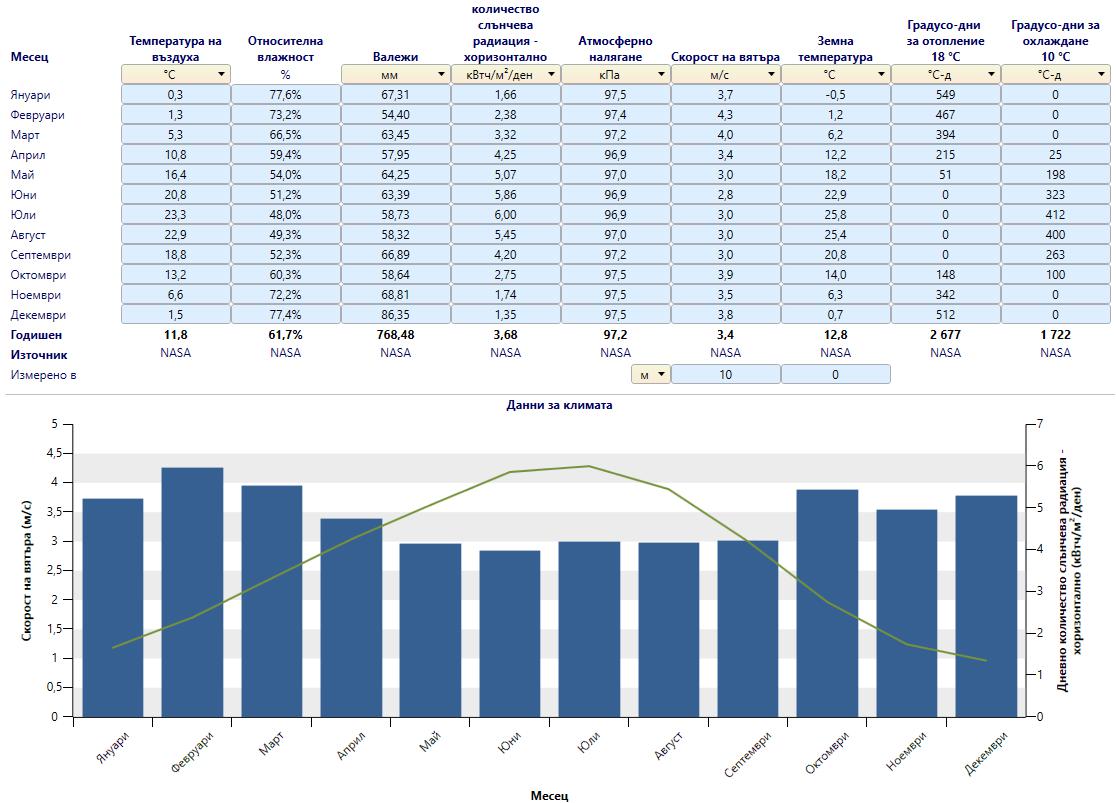 Фиг. 4.1 Данни за месечното количество слънчева радиация и температурата на въздуха по данни на софтуерния продукт RetScreen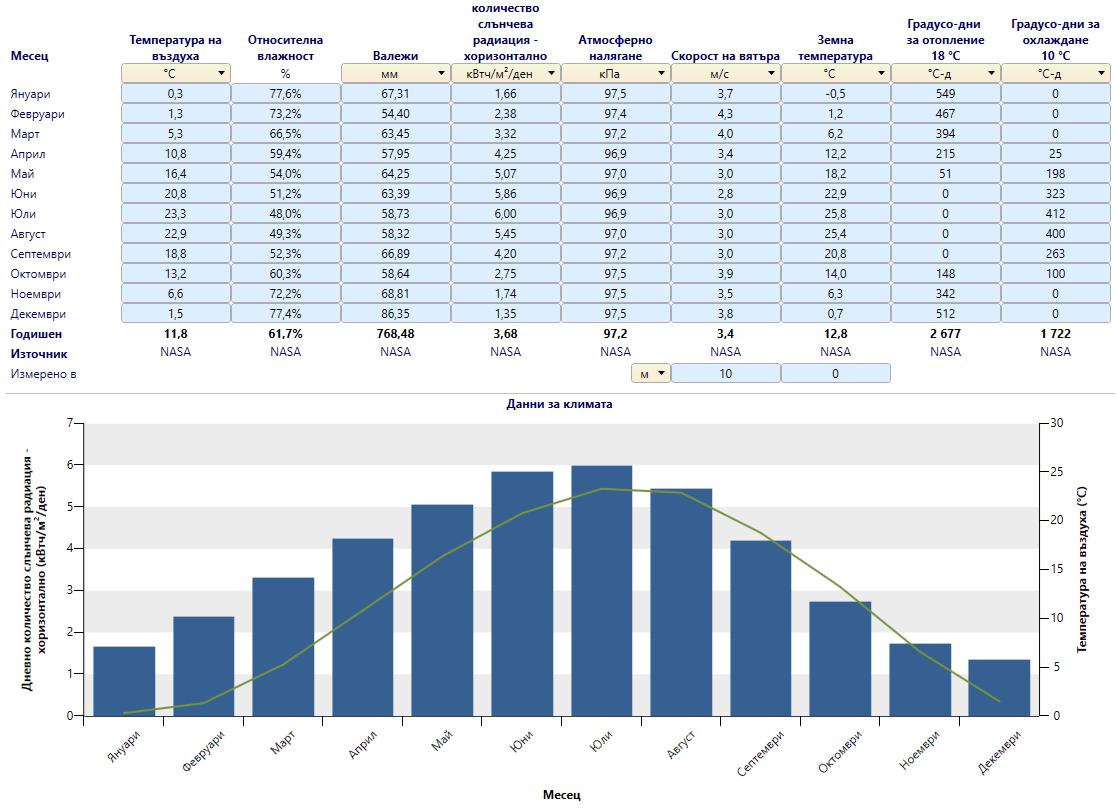 Фиг. 4.2 Данни за месечната скорост на вятъра и дневното количество слънчева радиация по данни на софтуерния продукт RetScreen	Водни ресурсиСред възобновимите ресурси, като природно богатство на община Гурково могат да бъдат посочени водите. Речната мрежа включва три реки: р. Тунджа, р. Радова и р. Лазова.Река Тунджа протича през малка част от територията на общината – в най-тясната ѝ югоизточна част. Това е причината въздействието ѝ да се простира в ограничена територия.Река Радова е ляв приток на р.Тунджа. Води началото си от Тревненска планина и пресича меридианално територията на общината.Река Лазова е ляв приток на р. Радова и пресича територията на общината меридианално и преминава през общинския център – гр. Гурково.Към водното богатство на общината следва да бъде отнесен язовир „Жребчево”, който е разположен в границите на три съседни общини – Гурково, Твърдица и Нова Загора, също така и микроязовирите Гурково, Паничерево и Конаре.Водните ресурси, с които разполага община Гурково са с комплексно предназначение. Водите се използват за напояване на земеделските земи, както и за водоснабдяване на населените места. Реките и водоемите в общината се използват за спортен риболов. Това е предпоставка за развитие на специфична форма на туризъм - риболовен.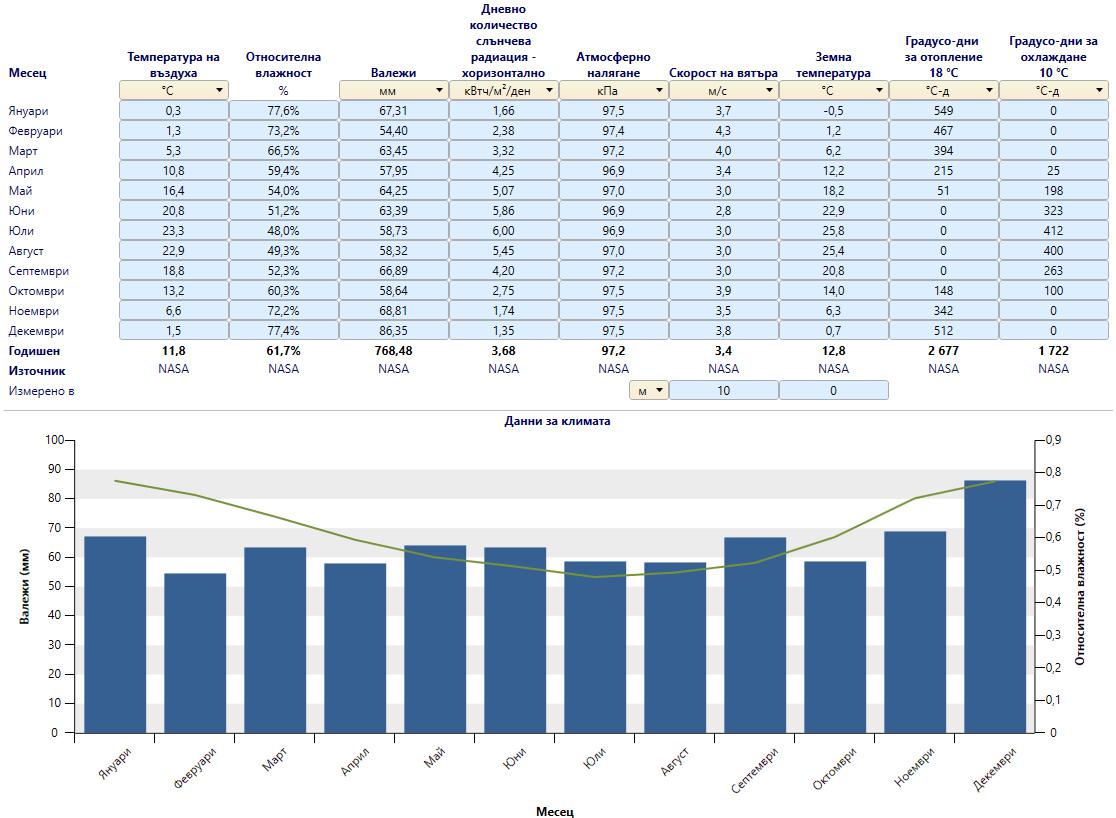 Фиг. 4.3 Данни за месечните валежи и месечната относителна влажност по данни на софтуерния продукт RetScreenСелищна мрежаСелищната мрежа на територията на община Гурково обхваща общо 11 населени места, от които 1 град и 10 села. Реално селищни функции изпълняват гр. Гурково и селата Паничерево, Конаре, Лява река, Димовци, Златирът и Пчелиново. Селата Брестова, Дворище, Жерговец и Жълтопоп нямат постоянни жители, но има жилищен фонд и приходящо население.Община Гурково е с относително ниска гъстота на селищната мрежа – 3,8 селища на 100 км2 територия. За Старозагорска област този показател е 3,7 селища на 100 км2, а за страната - 4,8 селища на 100 км2. Ако се изключат четирите населени места, които са без население показателят за гъстотата на селищната мрежа е доста по-нисък – само 2,4 селища на 100 км2 територия.Един от важните критерии за селищните функции на населените места са числеността на населението в тях, административното им положение, икономическите и обслужващите им функции. В зависимост от степента на изявеност сред всичките населени места се откроява общинския център гр. Гурково. Освен, че това е най-населеното селище (57,0% от цялото население на общината е съсредоточено тук) със своите икономически, административни и други обслужващи функции гр. Гурково доминира много силно над останалите населени места. С обслужващите си функции в сферата на образованието (Обединено детско заведение “Латинка”, Средно общообразователно училище), на здравеопазването (практика за доболнична медицинска помощ, клинична лаборатория, център за спешна медицинска помощ – филиал на Старозагорския ЦСМП, офис на РЗОК, стоматологична практика), на културата (Народно читалище “Войвода Генчо Къргов”, църковен храм “Свети Димитър”) на спорта, на социалните грижи, на съобщенията, на реда и сигурността (полицейски участък, районна служба за пожарна безопасност) и др. Град Гурково е с висока степен на благоустроеност и е със селищни функции присъщи на повечето центрове на малки общини в страната. По-високата населеност на гр. Гурково допълнена с развитостта на обслужващите му функции са стимулирали и развитието на неговите икономически функции. От останалите населени места със сравнително добре развити селищни функции са двете по-многолюдни села Паничерево и Конаре. По отношение на административния си статут и двете села изпълняват функции на кметства. Образователните им функции се реализират чрез дейността на основно и начално училище, детски градини, на здравеопазването – звена на доболничната помощ, на културата (читалище “Неделчо Попов” и църковен храм “Света Троица” в с. Конаре, читалище “Изгрев” и църковен храм “Въведение Богородично” в с. Паничерево). Икономическите функции на селата Паничерево и Конаре се реализират основно в сферата на аграрния сектор.Техническа инфраструктураТранспорт - състоянието и развитието на техническата инфраструктура пряко влияе върху развитието на местната икономика и жизнената среда. Ето защо инфраструктурата е определяща по отношение на качеството на живот на хората, живеещи на територията на община Гурково.На територията на Общината определено значение за икономическото развитие и обслужване на населението има автомобилният транспорт. Община Гурково е разположена в централна България, област Стара Загора, в източния край на Розовата долина и южния край на Прохода на републиката, който разделя Тревненския от Елено - Твърдишкия дял на Стара планина.През територията на Общината преминават: Първокласен път - І-6 София - Казанлък - Гурково - Бургас, който се дублира с ж.п. линия София – Бургас и път Е-55 - Русе - Велико Търново - Гурково - Свиленград /Проход на Републиката/.Автотранспортът в Общината е само междуселищен. Вътрешноградски транспорт на територията на община Гурково няма.Газификация  Един от основните проблеми в община Гурково е фактът, че все още има ниска наситеност на газифицираните обекти в общината. Към момента те се както следва:Общински сгради - 3 бр. (СУ "Христо Смирненски"; ОДЗ "Латинка" и Комплекс за социални услуги)Фирми - 2бр.Частни домове - 8 бр.Енергийна система - Електропреносната и електроразпределителната мрежа на община Гурково са добре изградени. Всички селища на територията на Общината са електрифицирани.Смущенията в захранването с електроенергия са редки и са вследствие най-често на аварии, причинени от природни явления и в редки случаи от амортизация на мрежата.		В същото време е необходимо да се търси разрешаване на съществуващите проблеми с качеството на подаваната електроенергия чрез изграждане на нови трафопостове и стабилизиране на напрежението.4.5. Промишленост и селско стопанствоИкономическият потенциал на община Гурково днес отстъпва от позициите, които е имал в края на осемдесетте години. Изградените производствени мощности за дърводобив и дървообработване, за машиностроене и др., не се използват пълноценно. Днес в икономиката на Общината се открояват редица малки предприятия в сферата на промишлеността, строителството и търговията. Местната икономика, както и при други малки общини е с подчертан моноструктурен характер. В нея водещи функции имат селското и горското стопанство или първичният сектор. Тяхното развитие до голяма степен се предопределя и от количеството и качеството на поземлените ресурси. Развитието на аграрния сектор, на горското стопанство и някои видове непретенциозен туризъм нямат други алтернативи за общината. Тези икономически дейности се очертават като основни и приоритетни за развитието на община Гурково. Развитието на промишлени отрасли и производства до голяма степен ще допълва и ще е пряко свързано с развитието на приоритетните отрасли и дейности от т.нар. първичен сектор (селско и горско стопанство, добивна промишленост). Промишлените предприятия в общината са предимно в областта на дървопреработката: “Буковец лес” ЕАД работи в областта на дърводобива и лесоустройствените мероприятия, като изнася част от продукцията си; “Бук” АД произвежда дървен материал, амбалаж и опаковки. В сферата на металообработването и химията са: “Магнит”-АД за производство на хидравлични станции за машиностроенето и транспорта; “Булметал” ООД с предмет на дейност производство и търговия с метален амбалаж; “Металкъмпани” ООД – производство на метални кутии и капаци за бои и лакове; „СИРК” ЕООД- за прецизно лазерно металообработване; “Булгарпластик” за производство на пластмасови изделия за промишлеността. Изградени са мандра за производство на млечни продукти, цехове за преработка на етерично-маслени култури, технически земеделски култури и билки.На този етап няма събрана и систематизирана база данни за разходите и текущото състояние на енергийното потребление на промишлеността в Общината. Териториите за добив на полезни изкопаеми в община Гурково са намалели по площ. Към 1998 год. те заемат 8600 дка, което е 2,9% от цялата територия на общината, а към 2000г. заемат 7341 дка. Тези територии са заети основно от кариери за различни видове инертни и строителни материали. Дейността им е свързана с развитието на строителния отрасъл. По-нататъшната им експлоатация следва да отчита редица изисквания от екологичен характер, които следва да намерят място в общинския план. Към този тип територии следва да се отнесе и част от поземления ресурс свързан с обслужване на въгледобива в рудник „Паисий” (за добив на черни каменни въглища).Селско стопанство Въпреки, че аграрният сектор е застъпен във всички селища на общината и има важна роля за цялостното й развитие, потенциалът в това отношение все още не е напълно използван. Този отрасъл е основен източник на доходи в селата Паничерево и Конаре. Специализацията на Общината в селското стопанство, се дължи на специфичния характер на почвено-климатичните условия, които са подходящи за отглеждане на етерично-маслени култури (лавандула, рози) и на лозя. Възможностите за получаване на добри доходи от посочените трайни насаждения са един от стимулиращите фактори те да заемат по-големи площи сред земеделските земи. В гр. Гурково е изградена инсталация за дестилация на етерични масла.	В община Гурково се развива основно дребното животновъдство – овцевъдство, както и говедовъдство, пчеларство.Частните животновъдни ферми не са изградени по европейските изисквания. Наличието на планински пасища е предпоставка за развитие на планинско/екологично чисто животновъдство, което следва да бъде насърчавано.Характерът и структурата на земеделските земи на територията на община Гурково също следва да бъдат отчитани при обосноваване на насоките и параметрите на общинския план в частта му за развитието на аграрния сектор. Представа за размера и характеристиката на земеделските територии в община Гурково дават данните от Таблица 4.1.Размер и структура на земеделските териториив община Гурково към 2019 год.Таблица 4.14.6 Сграден фонд *В настоящия раздел е разгледано енергопотреблението в обекти с РЗП над 250 м2, собственост на община Гурково или поставени под нейно разпореждане.чрез своите дейности Общината се явява най-вече в ролята на регулатор и инвеститор. Значителните разходи за енергия в Община Гурково мотивира общинската администрация да създаде информационна база от обобщаващи данни, с информация за фактическите разходи за горива и енергия по функционални групи на общинските дейности, както следва:Образование и наука - 7 бр;култура и изкуство (читалища, музей) - 3 бр;Административни дейности - 6 бр;Здравеопазване и социални дейност - 2 бр;Улично осветление в 6 населени местаОбщината разполага с актуален план за енергийна ефективност, в която са представени препоръки за използване на ВЕИ. Направената в разработката оценка на структурата на енергопотреблението по горива, енергоносители и потребители е добра база за разработването на общинската програма за насърчаване на използването на ВЕИ.На базата на представената в Програмата по EE информация могат да се направят следните изводи:Най-голям дял в енергопотреблението има природният газ. Той се използва само за отопление в три сгради. Близо 32 % от общите енергийни разходи се падат на природния газ. С тези разходи се задоволяват по-голям дял от енергийните потребности – 56 %. Средната цена на природния газ през трите години на обследвания период възлиза на 0,081 лева за един kWh.Вторият по значимост енергиен ресурс е електоенергията. Тя се оказва най-скъпата енергия. Близо 63 % от общите енергийни разходи се падат на електроенергията. С тези разходи се задоволяват значително по-малък дял от енергийните потребности – само 40%. Средната цена на електроенергията през последните три години е 0,22 лева за един kWh.Трети по значимост енергиен ресурс e дизеловото гориво. То удовлетворява останалите 4% от енергийните нужди на Общината. В ценово отношение /0,178 лв./ kWh/ е втори енергиен източник след електрическата енергия. От икономическа и екологична гледна точки, енергоспестяващите мерки трябва да бъдат насочени към ограничаване потреблението на дизелово гориво, чрез тяхното заместване с дървесни пелети или природен газ.По отношение на първичното потребление най-голям дял в енергопотреблението има електрическата енергия- около 2/3 от общия дял. Това се дължи основно на коефициентът eр = 3.0, отчитащ загубите при добив и/или производство и пренос на енергийни ресурси и енергия. Вторият по значимост енергиен ресурс е природния газ.От извършения анализ става ясно, че цените на всички енергоносители бележат тенденция на нарастване през последната година.Анализът на енергопотреблението в община Гурково показва, че се очертават три основни групи енергопотребители. Това са целевите групи на образованието и науката, администрацията и уличното осветление. Потребленията на групите здравеопазване, социални дейности и култура, са пренебрежимо малки.             Общинските сгради /обекти/ на община Гурково са разпределени  в няколко основни групи определени по функции и предназначение. Основни данни за общинските обекти е представена в таблици 4.2.-4.9 „Разпределение на общинските обекти по функции и предназначение” и в диаграми към нея.Разпределение на общинските сгради по функции и предназначениеСгради в областта на образованието и науката                   Таблица 4.2                   Сгради в областта на културата и изкуството                                        Таблица 4.3       Административни сгради                                                                         Таблица 4.4 	Сгради в областта на здравеопазването и здравните услуги            Таблица 4.5                В табл.4.6 е дадена информация относно разпределението на общинския сграден фонд по функции. На фиг.4.4 това разпределение е графично представено.Разпределение на общинския сграден фонд по функции                                                                                                        		           Таблица 4.6Фиг.4.4 Разпределение на общинския сграден фонд по фунции. Графиката показва, че най-голям дял от сградния фонд се явяват сградите в образованието и науката, следвани от тези за административно обслужване. Както беше отбелязано по-горе, те са и основен консуматор на енергия. Те потребяват около 2/3  от общото потребление на енергия. Този факт налага да се обърне особено внимание на този тип сгради при изпълнение на плана за енергийна ефективност и програмата за ВЕИ.От извършения анализ са обособени следните три групи сгради в зависимост от вида и степента на завършени СМР, довели до подобряване на енергийните характеристики на обектите, както и извършени обледвания за енергийна ефективност:Група - сгради и улично освтление с извършено обследване за ЕЕ и/или изпълнени енергоспестяващи мерки, подлежащи на повторно обследване с цел доказване на енергийни спестявания                                                                                     Таблица 4.7Група – сгради с извършено обследване за ЕЕ и/или частично изпълнени мерки за енергийна ефективност   Таблица 4.8Група - сгради без извършено обследване за ЕЕ и изпълнени енергоспестяващи мерки, подлежащи на задължително обследване за ЕЕ съгласно ЗЕЕ.   Таблица 4.9.4.7. Външна осветителна уредбаКакто беше отбелязано по-горе основен консуматор на енергия се явява уличното осветление. При това, то има най-голям дял в потреблението на електроенергия - който се явява най-скъпият от всички първични енергоизточници, ползвани в община Гурково. Този факт налага разглеждане на състоянието на системите за улично осветление и на тази основа – формиране на енергоспестяващи мерки.Към момента, системата за уличното осветление в община Гурково е развита във всичките шест селища. Състоянието, в което се намира системата, не осигурява необходимия светлинен комфорт. Системата е изключително енергоемка и преобладаващата част от съоръженията  й /по експертни оценки - около 60%/ са негодни. Това се дължи основно на факта, че по-голям брой от съществуващите осветителни тела са от стар тип и не са енергоефективни. Те основно са с живачни лампи с високо налягане 250W  и 125W.За различните селища системите за улично осветление са изграждани в различни периоди през последните 25 години. Повечето от осветителните тела са монтирани на съществуващата въздушна мрежа ниско напрежение, състояща се от стандартни железобетонни стълбове. Електромерите са двуфазни.Разпределение на осветителни тела за улично осветление по селища в община Гурково                                                                                                                          	           Таблица 4.10Потребление на електроенергия за улично осветление по селища в община ГурковоТаблица 4.11При това си състояние уличното осветление не гарантира необходимата степен и качество на осветеност от работещото улично осветление и съответната сигурност на движението на моторни превозни средства и пешеходци и поради тези причини това трябва да е една  от приоритетните за решаване задачи от общината.Като цяло мрежата на уличното осветление и парково осветление се нуждае от модернизация и реконструкция. Необходимо е:изцяло да бъдат подменени съществуващите  осветителните тела с високо ефективни  енергоспестяващи  такива от ново поколение, в комбинация с соларни панели;да бъде изградена автоматизирана система за управление на системата и централен диспечерски център;да се извършат ремонтно възстановителни работи4.8. Състояние на енергопроизводството от ВЕИ в ОбщинатаВ община Гурково освен рудник „Паисий” за добив на черни каменни въглища, няма изградени други мощности за добив на горива. Благоприятните географски и климатични условия в района на Общината– сравнително постоянно слънцегреене (нива на слънчева радиация) месечно през цялата година, предразполагат за изграждане на соларни мощности за добив на електроенергия. Този благоприятен фактор не се използва полноценно. На този етап, на територията на Общината са изградени само две малки фотоволтаични централи (ФЕЦ):ФЕЦ „Неделина-Конаре”- с проектна мощност 0,043МВт, в експлоатация от 31.01.2013г.;ФЕЦ „Маверик-Гурково”- с проектна мощност 0,337 МВт, в експлоатация от 19.11.2013г. В експлоатация са и две малки водноелектрически централи (МВЕЦ).През периода 2017-2019г. от инсталации на ВЕИ са произведени както следва:				Таблица 4.12От горното е видно, че по отношение на използване на ВЕИ, Общината е доста изостанала както в сравнение със съседни общини, така и в регионален, и национален план. В общия случай, когато ФЕЦ се изграждат и работят с търговска цел, същите не оказват пряко влияние върху енергийния баланс на Общината, независимо, че се отразяват благоприятно на икономическото развитие на района и на опазването на околната среда. До настоящия етап производството на енергия от ВЕИ с малки изключения не е приоритет на никоя от фирмите в община Гурково. За това е целесъобразно усилията на Общината и бизнеса да се насочат към изграждане на подобни ФЕЦ за захранване на обекти с местно значение.В общиниския сграден фонд няма реализирани мощности с ВЕИ.ВЪЗМОЖНОСТИ ЗА НАСЪРЧАВАНЕ. ВРЪЗКИ С ДРУГИ ПРОГРАМИОт анализа на състоянието на Общината в областта на въвеждането и използването на ВЕИ се открояват следните приоритети за насърчаване използването на енергия от възобновяеми източници в зависимост от стратегическите цели и политиката за развитие на общината:- постигане на конкурентоспособна, динамична и рентабилна местна икономика; - подобряване на стандарта на живот на населението на територията на общината;- намаляване на емисиите на парникови газове, като елементи от политиката по устойчиво енергийно развитие.Усилията и ресурсите на Общината следва да се насочат към насърчаване и изграждане на фотоволтаични централи за производство на електроенергия за локална употреба, соларни системи за добив на битова гореща вода- в частни и общински обекти, производство на технически култури за добив на биогорива. Изпълнението на горните цели и политики, следва да се извършва в тясно взаимодействие с ”План за енергийна ефективност на община Гурково и програма за изпълнението му 2020-2025 г.”и “Общинския план на община Гурково”.6. ОПРЕДЕЛЯНЕ НА ПОТЕНЦИАЛА И ВЪЗМОЖОСТИТЕ ЗА ИЗПОЛЗВАНЕ ПО ВИДОВЕ РЕСУРСИ6.1. Слънчева енергия	6.1.1 Слънчеви термосоларни системиТеоретичният потенциал на слънчевата енергия се дефинира като средното количество слънчева топлинна енергия, падаща за една година върху един квадратен метър хоризонтална земна повърхност и се изразява в kWh/m2. При географски ширини 40°- 60° върху земната повърхност за един час пада максимално 0,8-0,9 kW/m2 и до 1 kW/m2 за райони, близки до екватора. Ако се използва само 0,1% от повърхността на Земята при КПД 5% може да се получи 40 пъти повече енергия от произвежданата в момента.Достъпният потенциал на слънчевата енергия се определя след отчитането на редица основни фактори: неравномерно разпределение на енергийните ресурси на слънчевата енергия през отделните сезони на годината; физикогеографски особености на територията; ограничения при строителството и експлоатацията на слънчевите системи в специфични територии, като природни резервати, военни обекти и др.Най-достъпни и икономически ефективни са технологиите за преобразуване на слънчевата енергия в топлина, включващи т.н. слънчеви колектори. Предимствата на слънчевите термични инсталации се заключават в следното: произвежда се екологична топлинна енергия; икономисват конвенционални горива и енергии; могат да се използват в райони, в които доставките на енергии и горива са затруднени.Количеството уловена и оползотворена слънчева енергия се влияе съществено от качествата на различните типове слънчеви колектори, както и от вида на цялостната слънчева инсталация за получаване на топла вода. Слънчевият колектор може да се оформя като самостоятелен панел или във вид на интегрирани повърхности, оформени като строителен елемент, например покрив или стена. Подобно съчетаване на функциите увеличава значително икономическата целесъобразност от употребата на слънчеви колектори.Оценка на потенциала на слънчевата радиация в БългарияСредногодишното количество на слънчево греене за България е около 2150 часа, а средногодишният ресурс слънчева радиация е 1517 kWh m2. Като цяло се получава общо количество теоретически потенциал слънчева енергия падаща върху територията на страната за една година от порядъка на 13.103 ktoe. Като достъпен годишен потенциал за усвояване на слънчевата енергия може да се посочи приблизително 390 ktoe (Като официален източник за оценка на потенциала на слънчевата енергия се използва проект на програма PHARE, BG9307-03-01-L001, „Техническа и икономическа оценка на ВЕИ в България". В основата на проекта са залегнали данни от Института по метеорология и хидрология, получени от всичките 119 метеорологични станции в България, за период от над 30 години). След анализ на базите данни е направено райониране на страната по слънчев потенциал и България е разделена на три региона в зависимост от интензивността на слънчевото греене (виж. Фигура 6.1).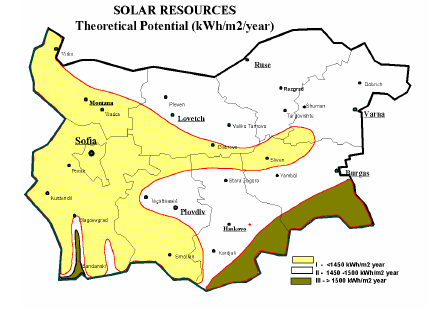 Фигура 6.1 Карта за теоретичния потенциал на слънчевата радиация в БългарияИнтерес от гледна точка на икономическата ефективност при използване на слънчевите термични инсталации предизвиква периода късна пролет - лято - ранна есен, когато основните фактори, определящи сумарната слънчева радиация в България са най-благоприятни.Основният поток на сумарната слънчева радиация е в часовете около пладне, като повече от 70% от притока на слънчева енергия е в интервала от 9 до 15 часа, който се приема като най-активен по отношение на слънчевото греене. За този период може да се приеме осреднена стойност на слънчевото греене около 1 080 h, среден ресурс на слънчевата радиация - 1 230 kWh/m2 и КПД на не-селективни слънчеви панели -66%.На база проведени експерименти у нас може да се твърди, че при селективен тип колектор специфичното преобразуване на слънчевата енергия за една година е 583 kWh/m2, а за не- селективен тип - 364 kWh/m2. (Следователно ефективността на преобразуване на слънчева енергия от селективната инсталация е 38% по-голямо от това на не-селективната.) Въпреки това у нас до сега са намерили приложение предимно не-селективните слънчеви термични системи за топла вода за битови нужди на жилищни, обществени и стопански обекти и системи за сушене на дървен материал и селскостопански продукти.Слънчевите технологии изискват сравнително високи инвестиции, което се дължи на ниските коефициенти на натоварване, както и на необходимостта от големи колекторни площи. Усвояването на икономически изгодния потенциал на слънчевата енергия реално може да се насочи първоначално към сгради държавна и общинска собственост, които използват  лектроенергия и течни горива за производство на гореща вода за битови нужди. Очаква се и значително повишаване на интереса от страна на жителите на панелни сгради, които освен мерките по подобряване на термичната изолация на сградата да инсталират и слънчеви  олектори за топла вода. Увеличава се използването на слънчевите термични колектори в строителството на хотели, ресторанти и др.Състоянието в община ГурковоСлънчеви термосоларни системиВ този раздел е направена оценка на теоретичния и техническия потенциал на „активната" слънчева енергия - слънчеви термосоларни системи или инсталации за топла вода. Тъй като техническият потенциал е много голям, тук е представена прогнозна оценка на пазарния потенциал. Оценката за средногодишното топло производство е направена за плоски слънчеви колектори със селективно покритие и средногодишен КПД 35 %. Като изходни данни е използвана информация за слънцегреене от системата PVGIS.Данните за района на община Гурково са показани на Фигура 6.2.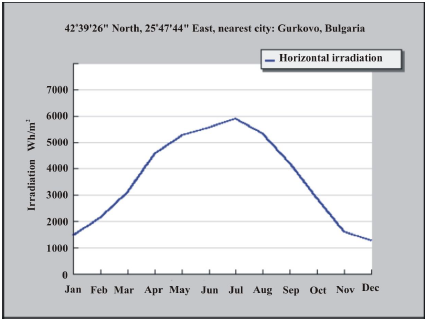 Фигура 6.2 Данни за слънчева радиация през годината за Община ГурковоТеоретичният потенциал за общината е 385475594 MWh/год.Техническият потенциал е 51,3 MWh/год.Въвеждането на тази технология изисква предварително технико-икономическа оценка за всеки един обект поотделно.6.1.2. Слънчеви фотоволтаични инсталацииГенерирането на електроенергия от слънчеви фотоволтаици е една съвременна и свръхмодерна енергийна технология. Слънчевата фотоволтаика, въпреки бързо падащите цени, остава много зависима от преференциални условия.При този подход трябва сериозно да се анализира екологичното въздействие от използването на такива технологии, основно поради дългосрочно ангажиране на селскостопански площи. Препоръчително е урбанизираното интегриране на фотоволтаични инсталации към покриви или фасади на сградите, както и двуфункционалното им използване - интегрирани към строителни панели или с директното им използване за покриви на помещения или паркинги.Трябва сериозно да се анализира и въздействието на масовото използване на фотоволтаични инсталации върху цената на електроенергията.Състояние в община ГурковоНаправена е оценка на теоретичния, техническия и технологичния потенциал за фотоволтаични инсталации на базата на разполагаеми площи посочени от съответните общини. Като изходни данни за слънцегреене е използвана информация от системата PVGIS. Данните за района на община Гурково са показани на фигура 6.3.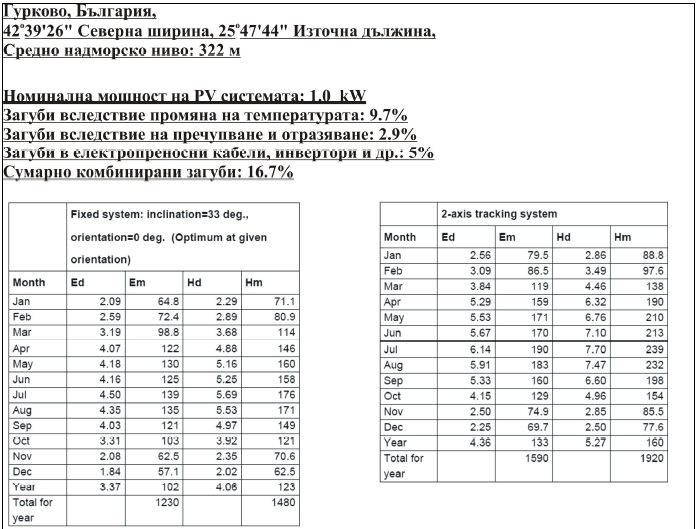 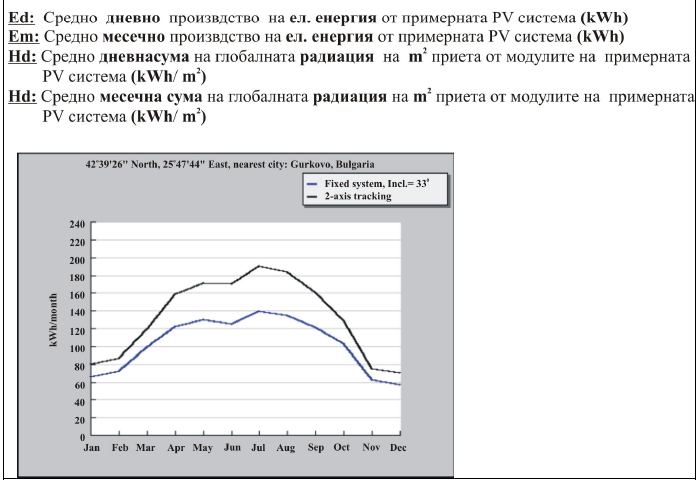 Фигура. 6.3. Данни за генерираната електрическа енергия през годината от 1 KWpинсталирана PV-мощност с фиксирани панели и тракинг система за община kWpОценката на технологичния потенциал е направен при следните условия: за 1kWpмонокристален PV модул; тип на системата - фиксирана (с постоянна ориентация - Юг); наклон на равнината 33o и за следяща система.Теоретичен потенциал (енергията попадаща на цялата площ на общината) -12644898 МВтч/год.Технологичен потенциал:За стационарни PV системи: 1,210 MWh/год/1 kWpЗа следящи системи: 1,430 MWh/год/1 kWpТехническият потенциал се определя от технологичния потенциал и зависи от предоставените площи за изграждане на фотоволтаични инсталации.За да се направи достоверна оценка от гледна точка на прогноза на инсталирани мощности е необходимо да се получат реални данни за разполагаеми площи. Особено внимание трябва да се обърне при проучването на плоски покриви с големи площи. Общината има много добри фото-електрически параметри и южно изложение, което я прави обект на сериозен инвеститорски интерес за изграждане на фотоволтични централи.6.2. Вятърна енергияКритериите, на базата на които се прави обобщена оценка на енергийния потенциал на вятъра, са неговата посока и средногодишната му скорост. За целите на програмата са използвани данни от проект BG 9307-03-01-L001, "Техническа и икономическа оценка на ВЕИ в България" на програма PHARE, 1997 година, получени от Института по метеорология и хидрология (на базата на 119 метеорологични станции в България, регистриращи скоростта и посоката на вятъра). Данните са за период от над 30 години и са от общ характер. На тази база е извършено райониране на страната по ветрови потенциал (Фиг. 6.4).На територията на България са обособени четири зони с различен ветрови потенциал, но само две от зоните представляват интерес за индустриално преобразуване на вятърната енергия в електроенергия: 5-7 m/s и >7 m/s.Тези зони са с обща площ около 1430 km2, където средногодишната скорост на вятъра е около и над 6 m/s. Тази стойност е границата за икономическа целесъобразност на проектите за вятърна енергия. Следователно енергийният потенциал на вятъра в България не е голям. Бъдещото развитие в подходящи планински зони и такива при по-ниски скорости на вятъра зависи от прилагането на нови технически решения.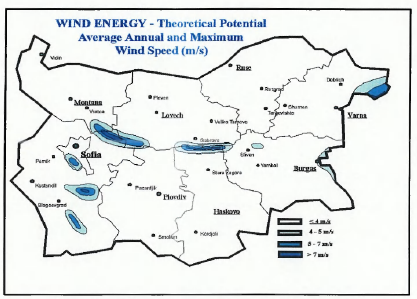 Фигура 6.4 Картосхема на ветровия потенциал в БългарияВъз основа на средногодишните стойности на енергийния потенциал на вятърната енергия, отчетени при височина 10 m над земната повърхност, на територията на страната теоретично са обособени три зони с различен ветрови потенциал:Зона А: зона на малък ветроенергиен потенциал - включва равнинните части от релефа на страната (Дунавската равнина и Тракия), долините на р. Струма и р. Места и високите полета на Западна България. Характеристики на тази зона са:-Средногодишна скорост на вятъра: 2-3 m/s;-Енергиен потенциал: 100 W/m2; (т.е. по-малко от 1500 kWh/m2 годишно);-Средногодишната продължителност на интервала от скорости 5-25 m/s в тази зонае 900 h, което представлява около 10% от броя на часовете през годината (8 760 h).Зона В: зона на среден ветроенергиен потенциал - включва черноморското крайбрежие и Добруджанското плато, част от поречието на р. Дунав и местата в планините до 1000 m надморска височина. Характеристиките на тази зона са:-Средногодишна скорост на вятъра: 3 - 6 m/s;-Енергиен потенциал: 100 - 200 W/m2 ; (около 1500 kWh/m2 годишно);-Средногодишната продължителност на интервала от скорости 5-25 m/s в тази зона е 4000 h, което е около 45% от броя на часовете в годината (8760 h).Зона С: зона на висок ветроенергиен потенциал - включва вдадените в морето частиот сушата (н. Калиакра и н. Емине), откритите планински била и върхове с надморска височина над 1000 т . Характеристики на тази зона са:-Средногодишна скорост на вятъра: над 6-7 m/s;-Енергиен потенциал: 200 W/m2 ; (над 1500 kWh/m2 годишно);-Средногодишната продължителност на интервала от скорости 5-25 m/s в тази зона е 6600 h, което е около 75% от броя на часовете в годината (8760 h).Трябва да се отбележи, че средногодишната скорост на вятъра не е представителна величина за оценката на вятъра като източник на енергия. За да се направят изводи за енергийните качествата на вятъра, е необходимо да се направи анализ на плътността на въздуха и на турбулентността в около 800 точки от страната. В резултат на данните от направените измервания на височина 10 m над земната повърхност е извършено райониране на страната по представената картосхема (Фиг. 6.4).Метеорологичните данни се отнасят за движението на въздушните маси на височина 10 метра над земната повърхност. В последните години производството на ветрогенератори в света е с височини на мачтата над 40 м., което налага определянето на потенциала на вятъра на по-големи височини от повърхността на терена. Мегаватовите вятърни турбини се инсталират на височина над 80 m над терена. За определяне на скоростта на вятъра на по-голяма височина от 10 m е разработена методика от Националния институт по метеорология и хидрология, използваща математическо моделиране за вероятната скорост на вятъра.За да се добие информация за избор на площадки за изграждане на ветроенергийни централи е необходимо да се проведат детайлни анализи със специализирана апаратура и срок 1-3 години.Редица фирми в България вече разполагат с апаратура и методика за извършване на оценка за това дали дадена площадка е подходяща за изграждане на вятърна електроцентрала. На тази база може да се определи оптималният брой агрегати и големината им на конкретна площадка. При такава оценка се извършва замерване на скоростта и посоката на вятъра, а също и температурата на въздуха чрез измервателни кули с височина 30, 40 и 50 m. В резултат на проведените измервания се анализират:• роза на ветровете;• турбулентност;• честотно разпределение на ветровете;• средни стойности по часове и дни;Използва се математически модел за пресмятане на скоростта на вятъра във височина, изчислява се количеството произведена енергия за определена мощност на генератора и се извършва оптимален избор на ветрогенератор.След извършен анализ на техническия потенциал на вятърната енергия е установено, че единствено зоните със средногодишна скорост на вятъра над 4 m/s имат значение за промишленото производство на електрическа енергия. Това са само 3,3% от общата площ на страната (нос Калиакра, нос Емине и билото на Стара Планина). Трябва да се отбележи обаче, че развитието на технологиите през последните години дава възможност да се използват мощности при скорости на вятъра 3.0 - 3.5 m/s. Нито една институция в България към момента не разполага с актуални данни за плътността и турбулентността на въздушните потоци на височини над 10 m над земната повърхност. Ето защо, към момента с данните, които са на разположение (от Института по хидрология към БАН), е трудно да се направи избор на конкретни площадки за вятърни електроцентрали на територията на страната. Необходимо бъдещите инвеститори в централи с вятърна енергия предварително да вложат средства за проучване на потенциалните площадки с професионална апаратура. Разпределението на максималния ветрови потенциал пряко зависи от характеристиките на вятъра в съответната точка на измерване. Анализите показват, че на височини над 50 m над земната повърхност, ветровият потенциал е 2 пъти по-голям.При височина 10 m над земната повърхност, физическия потенциал на вятърната енергия за страната ни възлиза на 75.10 3 ktoe.Състояние в община ГурковоОколо 15% от територията на община Гурково попада в зоната на технологично използваемия към момента вятърен потенциал със средна годишна скорост над 5м/сек, като около 3% от площта на общината попада в най ветрената зона със средна годишна скорост на вятъра над 7 м/сек.Технологичният вятърен потенциал на общината е определен на 3800 MWh/год. При следните условия:• ветрова турбина тип Vestas-80, с единична мощност 2 MW;• пълни ефективни работни часове на турбината в диапазона 1800-2400 ч/год., в зависимост от географският район. За района на община Гурково са приети 1800 ч/год.;За всеки конкретен случай, преди да се вземе инвестиционно решение, трябва да се преведе специално измерване на ветровия потенциал с продължителност най-малко една година.6.3. Водна енергияЕнергийният потенциал на водния ресурс в страната се използва за производство на електроенергия от ВЕЦ и е силно зависим от сезонните и климатични условия. ВЕЦ активно участват при покриване на върхови товари, като в дни с максимално натоварване на системата използваната мощност от ВЕЦ достига 1700-1800 MW.		В България хидроенергийният потенциал е над 26500 GWh (~2 280 ktoe) годишно. Съществуват възможности за изграждане на нови хидроенергийни мощности с общо годишно производство около 10000 GWh (~860 ktoe).	Достъпният енергиен потенциал на водните ресурси в страната е 15056 GWh (~1290 ktoe) годишно.Условно обособена част сред хидроенергийните обекти са малките ВЕЦ с максимална мощност до 10 MW. Те се характеризират с по-малки изисквания относно сигурност, автоматизиране, себестойност на продукцията, изкупна цена и квалификация на персонала. Тези характеристики предопределят възможността за бързо започване на строителството и за влагане на капитали в дългосрочна инвестиция с минимален финансов риск. Малките ВЕЦ могат да се изградят на течащи води, на питейни водопроводи, към стените на язовирите, както и на някои напоителни канали в хидромелиоративната система. Малките ВЕЦ са подходящи за отдалечени от електрическата мрежа потребители, могат да бъдат съоръжавани с българско технологично оборудване и се вписват добре в околната среда, без да нарушават екологичното равновесие. Напоследък активно се развиват технологии за усвояване на енергийния потенциал на водни потоци с ниска скорост.Делът на електроенергията, произведена от ВЕЦ през миналата година е между 4% и 7,4% от общото производство на електрическа енергия за страната, което ги прави най-значителния възобновяем източник на електроенергия в електроенергийния баланс на страната. С цел увеличаване производството от ВЕЦ и намаляване количеството на замърсители и парникови газове от ТЕЦ, изпълнението на проекти за изграждане на нови хидроенергийни мощности е приоритет. Тези проекти могат да се осъществяват и като проекти за съвместно изпълнение съгласно гъвкавите механизми на Протокола от Киото. Този механизъм дава възможност за допълнително финансиране на проектите.В общината има две потенциални зони за използване на водата като източник на енергия чрез ВЕЦ. Това са Старопланинската зона и зоната на река Тунджа, която минава през територията на общината. На територията на общината, по течението на реките Лява река, Радова и Лазова, наличният воден ресурс позволява да се изградят мини ВЕЦ. Това е залегнало и в Плана за развитие на общината. Разработването и утвърждаването на такива проекти трябва да става много предпазливо от гледна точка на опазване на околната среда, защото това би застрашило и развитието на туризма в региона, който също има голям потенциал.В община Гурково се намира част от язовир Жребчево - един от най-големите в страната, построен на река Тунджа. Енергийният потенциал на неговите води се оползотворява от ВЕЦ Жребчево (община Нова Загора). С развитие на технологиите за усвояване на енергията на бавнотечащи води е възможно да се инсталират такива съоръжения каскадно по течението на реката Тунджа.6.4. Геотермална енергияРазличните изследвания на геотермалния потенциал, в зависимост от използваните методи за оценка и направени предвиждания, разглеждат различни стойности на геотермалния потенциал в две направления: потенциал за електропроизводство и директно използване на топлинната енергия.По експертни оценки възможният за използване в настоящия момент световен геотермален потенциал е съответно: ~2000TWh (172Mtoe) годишно за електропроизводство и ~ 600 Mtoe годишно за директно получаване на топлинна енергия. В общото световно енергийно производство от геотермални източници Европа има дял от 10% за електроенергия и около 50% от топлинното производство. Очакваното нарастване на получената енергия от геотермални източници за Европа до 2020 г. е около 40 пъти за производство на електроенергия и около 20 пъти за производство на топлинна енергия.Освен използването на геотермалната енергия от подземните водоизточници все повече навлиза тенхологията на термопомпите. Високата ефективност на използване на земно и водно-свързаните термопомпи се очаква да определи нарастващият им ръст на използване до над 11% годишно.Оползотворяването на геотермалната енергия, изграждането на геотермални централи и/или централизирани отоплителни системи, изисква значителни първоначални инвестиции за изследвания, сондажи, енергийни съоръжения, спомагателно оборудване и разпределителни мрежи. Производствените разходи за електроенергия и топлинна енергия са по-ниски от тези при конвенционалните технологии. Същественото е, че коефициента на използване на геотермалния източник може да надхвърли 90%, което е недостижимо при другите технологии. Амортизационният период на съоръженията е около 30 години, докато използването на енергоизточника може да продължи векове. За осъществяването на такива проекти е подходящо да се използват ПЧП.Оценка на потенциала на геотермална енергия в община ГурковоСъгласно „Регистър на ресурсите на минерални води – изключителна държавна собственост по находища и водоземни съоръжения” публикувано от МОСВ към момента общината не разполага с геотермални ресурси.6.5. Енергия от биомасаОценката на потенциала от биомаса изисква изключително внимателен и предпазлив подход тъй като става дума за ресурси, които имат ограничен прираст и много други ценни приложения, включително осигуряване прехраната на хората и кислорода за атмосферата. Затова подходът е да се включват в потенциала само отпадъци от селското и горско стопанство, битови отпадъци, малоценна дървесина, която не намира друго приложение и отпада по естествени причини без да се използва, както и енергийни култури, отглеждани на пустеещи земи и т.н. Нарастващата енергийна употреба на дървесината в страната се дължи основно на ниската цена и незначителните инвестиции за примитивните съоръжения, които сега се използват, за трансформирането й в топлинна енергия. Провежданата досега ценова политика, както и влиянието на международните енергийни пазари, доведе до непрекъснатото покачване на цените на дребно на течните горива и природния газ, както и на електрическата и топлинна енергии и оказа силен натиск върху потребителя в полза на преориентирането му към дървесина. Експертните прогнози показват, че използването на дървесина и нейните производни (при определени условия) ще продължи да бъде икономически изгодно. Разликата в цените на дървесината и останалите горива ще се запази или даже ще се увеличи и поради факта, че биомасата е местен и възобновяем ресурс.Дървата за огрев се използват за директно изгаряне в примитивни печки, с нисък КПД (30-40%), самостоятелно или съвместно с въглища. Броят на употребяваните в домакинствата съвременни котли е все още незначителен поради ограничени финансови възможности. Използването на съвременни котли може да повиши до два пъти полезното количество топлина, получавано от дървата за огрев, което е равностойно на двукратно увеличаване на потенциала без да се увеличава потреблението.В България няма масова практика на използване на надробена на трески дървесина (дървесен чипс). В малки мащаби се произвеждат брикети и пелети, но това производство търпи непрекъснато развитие, както и се развиват технологиите за тяхното изгаряне. Автоматизацията на процесите при използване на пелети се доближава до нивото на автоматизация на газовите инсталации.Останалото количество, използвана днес биомаса са индустриалните отпадъци, оползотворявани в предприятията, където се образуват. Дървесните отпадъци с ниска влажност се използват предимно в самите предприятия за производство на пара за технологични нужди и за отопление.Възможности за разширяване на употребата и повишаване на EE при използване на биомасата в БългарияБългария притежава значителен потенциал на отпадна и малоценна биомаса (над 2 Mtoe), която сега не се оползотворява и може да се използва за енергийни цели. Технико-икономическият анализ показва, че използването на биомаса в бита и за производство на топлинна енергия е конкурентоспособен възобновяем източник на традиционните горива, с изключение на въглищата, и има значителни екологични предимства пред всички традиционни горива. Използването на биомасата за производство на електроенергия отстъпва по икономически показатели на вносните и евтините местни въглища, ядрената и водната енергия.Преработване на отпадъчна и малоценна дървесина и селскостопански растителни отпадъциНеизползваните отпадъци от дърводобива и малоценната дървесина, която сега се губи без да се използва могат да бъдат усвоени само след раздробяване на трески или преработване в дървесни брикети или пелети след пресоване и изсушаване. Производството на трески има значително по-ниски разходи от производството на брикети и пелети, при което се изисква предварително подсушаване на дървесината и е необходима енергия за пресоване. Голям неизползван потенциал имат селскостопанските растителни отпадъци. За балиране и транспорт на сламата има подходяща технология. Необходимото оборудване в голяма степен е налице, но днес не се използва с пълния си капацитет.За сега няма опит и специализирано оборудване за събиране, уплътняване и транспорт на стъбла от царевица, слънчоглед и др., но този проблем може да бъде решен в кратки срокове без големи разходи.За отпадъците от лозята и овощните градини може да се използва оборудването, което ще надробява отпадъците от горското стопанство.Производството и вноса на съоръжения за преработка на биомаса с цел по-нататъшното й използване за енергийни цели трябва да бъде стимулирано по-всички възможни начини от държавата.Въвеждане на съвременни инсталации за изгаряне на отпадъчна и малоразмерна дървесина и селскостопански отпадъциЗа отопление на домакинствата през 2008 г. са били използвани 27 ktoe течни горива и 176 ktoe електроенергия, част от които могат да бъдат заменени с биомаса. Заедно с тенденцията за увеличаване употребата на дърва за огрев за отопление в бита, интерес представляват и по-мащабни проекти с по-мощни и съвременни инсталации за изгаряне. Много изгодно е и заместването на течни горива, използвани за отопление в училища, болници и други консуматори в сферата на услугите,  oсобено в обекти в близост до горски масиви. През 2008 година потреблението на скъпи течни горива в сектора на услугите е било 61 ktoe. От друга страна е известно, че тези обекти не се отопляват нормално. Освен намаляване емисиите на вредни вещества в атмосферата, използването на дървесина, като по-евтино гориво, във всички споменати обекти, ще доведе до икономия на средства, които могат да бъдат използвани (ако бъдат създадени законови възможности) за изплащане на направените инвестиции в необходимите съоръжения, а след това (в някои случаи едновременно) за възстановяване на топлинния комфорт в тези сгради.Приоритетно изграждане на когенерационни инсталации на биомасаНе бива да се подценява и използване на дървесината и сламата за комбинирано производство на топлина и електрическа енергия. За изграждането на нови централи са необходими значителни инвестиционни разходи. В много случаи, обаче дървесните и растителни отпадъци могат да бъдат оползотворяване в съществуващи централи, които сега употребяват природен газ и мазут, към които да се изгради допълнително инсталация за изгаряне на биомаса. В този случай ще се използват всички съоръжения на централата (топло-преносна мрежа и съоръжения за производство на електроенергия), които изискват големи инвестиции. В тези централи заместването на природен газ и течни горива ще има значителен, както икономически, така и екологичен ефект.Заместването на въглища в централи за когенерация може да има само екологичен ефект, но ще оскъпи произвежданите топло и електроенергия.Отстраняването на законови, институционални и организационни пречки пред реализирането на подобни проекти ще бъде особено ефективно.Оползотворяване на индустриални отпадъциИзключително ефективна е употребата на дървесни отпадъци в предприятията, в които те се образуват, тъй като отпадат разходите за транспорт и събиране и се спестяват разходите за депониране на тези отпадъци в сметища. Произведената енергия може да се използва в централата или котелната на предприятието за производство на електроенергия и пара за технологични нужди.Повишаване на КПД на устройствата за изгаряне на дърва за огревЗаместването на течни горива и електроенергия за отопление в бита, което е естествен процес, свързан с високите цени на тези енергоносители, от друга страна води до масовата употреба на примитивни и евтини печки с нисък КПД и голям разход на ръчен труд за обслужването им. Съвременните котли с висок КПД са сравнително скъпи. Голямо значение ще има поощряване на производството и използването на по-ефективни съоръжения за изгаряне на дървесина с малка мощност за бита. При  използването на дървесина самостоятелно е възможно да се използват утилизатори с кондензация на димните газове и по този начин да се използва горната работна калоричност на дървесината, което е особено полезно когато горивото е с висока влажност.Следва с предимство да се обмисли:- Въвеждане на етикетиране на предлаганите на пазара съоръжения за изгаряне на биомаса (по подобие на влезлите вече в сила наредба за етикетиране на битови уреди по отношение на консумацията на електроенергия и наредба за изисквания и оценяване съответствието на котли за гореща вода, работещи с течни и газообразни горива по отношение на КПД);- Механизми за поощряване повишаването на ефективността на съоръжения за изгаряне на дървесина за отопление в бита. Например, в рамките на енергийните помощи за социално слаби за закупуване на твърдо гориво да се предоставят горивни устройства с висок КПД, утилизатори на топлината на изходящите газове за инсталиране към печки, камини, котлета с цел повишаване на КПД и др.;- Разпространяване на информационни материали във връзка с възможностите за реализиране на икономии в съществуващите съоръжения за изгаряне на дървесина и предимствата при заместването им с по-ефективни;- Провеждане на национална информационна кампания за технологии и съоръжения за ефективно използване на биомасата.В резултат на повишаване КПД ще бъде ограничен ръста на потребление на дърва за огрев при значително нарастване на заместваното количество други горива и намаляване разходите на домакинствата за  отопление.Биомасата е ВЕИ и нейното използване в бъдеще ще се ползва с приоритет в целия свят. Страната ни не използва напълно годишния прираст от биомаса (в това число на дървесината).  Увеличаването на добива, както и подобряване ефективността на използването на биомасата вече дава и ще даде в бъдеще едновременно значителен икономически, социален, екологичен и политически ефект, както вътре в страната, така и от гледна точка на изискванията на ЕС за повишаване на дела на ВЕИ за достигането на индикативните цели. Увеличаване на използването на биомаса за енергийни цели ще доведе до икономия на електроенергия и скъпи вносни горива и води до намаляване на енергийната зависимост на страната.Икономия на скъпи вносни гориваИкономически изгодно е заместването, на първо място, на най-скъпите течни горива (дизелово гориво, промишлен газьол, леко корабно гориво) и електроенергия за отопление в бита и в обществени сгради с биомаса. След това подлежат на заместване мазут и природен газ в топлофикационни централи. Повишаване цените на течните горива за транспорта се очаква в близко бъдеще да направи конкурентноспособно производството на биогорива.Биомасата ще създаде силно конкурентна среда, както за топлинната енергия, произвеждана от топлофикационните предприятия, така и за течните горива в транспорта. Това ще се отрази във формирането на по-пазарна среда за тяхното функциониране. Главната конкуренция ще бъде между биомасата и природния газ, тъй като той е в основата не само на разрастващата се битова газификацията, но и на комбинираното производство на енергия. Намалената употреба на течни горива и природен газ ще се отрази положително върху външно-търговския баланс и енергийната независимост на страната.Оценка на потенциала на биомаса в община ГурковоТвърди селскостопански отпадъциВ този раздел е направена оценка на характерната за общината и областта селскостопанска продукция: житни култури, слънчоглед, царевица и лозови пръчки.Като изходни данни е използвана официално предоставена информация.Разполагаемият технически потенциал е определен за производство на топлинна енергия при допускане за оползотворяване на 30% от наличния отпадък.Инсталираната мощност е изчислена при коефициент на натоварване 3600 часа (в отоплителен сезон) и е приблизително 1 MW (за слънчоглед и слама).Оценките за теоретичния и техническия потенциал са дадени в Таблица 6.1 и Фигура 6.5. Таблица 6.1Фигура 6.5 Теоретичен и разполагаем потенциал на твърди селскостопански отпадъциТехническият потенциал е много малък и не представлява интерес за изпълнение на инвестиционни проекти.Дърва и дървесни отпадъциВ този раздел е направена оценка за добиваната широколистна и иглолистна дървесина за промишлени нужди и населението.Разполагаемият технически потенциал е определен на база 30% отпадък от годишното количество добивана дървесина и при влажност на материала 60%.Достъпният технически потенциал е оценен за производство на топлинна енергия при допускане за оползотворяване на 85% от разполагаемия технически потенциал.Инсталираната мощност е изчислена при коефициент на натоварване 3600 часа (отоплителен сезон).Оценките за теоретичния и техническия потенциал са дадени в Таблица 6.5 и Фиг. 6.6     Таблица 6.5Фигура 6.6. Теоретичен потенциал, разполагаем и достъпен технически потенциал на дървесината	Препоръчва се енергийно оползотворяване на остатъчния дървесен отпадък да се осъществи чрез инсталиране на водогреен отоплителен котел.6.6. Използване на биогорива в транспортаВ световен мащаб потреблението на изкопаеми горива непрекъснато нараства и представлява 79 % от световното енергийно потребление. Независимо от въвеждането на нови екологосъобразни и енергоефективни технологии, тези горива са основните източници на емисии на парникови газове. Реалната алтернатива на изкопаемите горива възобновяемите енергийни източници и тяхното използване ще помогне за предотвратяване изменението на климата. Съществуващото значително количество биомаса, около 65 % от всички ВЕИ в ЕС, предоставя възможност за нейното устойчиво използване при производството на биогорива.Транспортният сектор представлява над 30 % от крайното енергийно потребление в Общността, като делът му продължава да нараства, заедно с емисиите на парникови газове.Насърчаването на употребата на биогорива в транспорта ще даде възможност за по-мащабно производство на биогорива, което е и предпоставка за по-широко приложение на биомасата. Също така, насърчавайки използването на биогорива и следвайки най-добрите практики в земеделието и лесовъдството се създават нови възможности за устойчиво развитие на селските райони в рамките на общоевропейската селскостопанска политика. България е страна, силно зависима от вноса на енергийни ресурси и същевременно притежава добър потенциал и достатъчно площи за отглеждането на енергийни култури, суровини за производството на биогорива. Процесът по отглеждането на суровините, производството на биогоривата и тяхното разпространение е труден, но в същото време е възможност за развитието на този сравнително нов бизнес в страната. Но трябва да се насърчава засяването на енергийни култури само на не използвани за момента обработваеми площи или пустеещи земеделски земи а не да се засяват върху площи традиционно използвани за засяване на жизнено важни за населението култури като хлебна пшеница, зеленчуци, плодове и др.Основните енергийни култури, използвани като суровина за производство на биоетанол са захарното цвекло, пшеницата и царевицата. Основните енергийни култури, използвани като суровина за производство на биодизел са рапица и слънчоглед. Климатичните и агрометеорологични условия за производство на рапица в България са неблагоприятни.Потреблението в сектор „Транспорт” се характеризира с тенденция към непрекъснато нарастване и заема второ място по значимост в крайното енергийно потребление на страната.Цели и прогноза за производството на биогорива за транспорта в БългарияБиоетанолТъй като възможността за добавяне на биоетанола към бензина е доказана, възможните ограничения пред използването на биоетанола ще дойдат основно от:Недостиг на суровина, тъй като тя се използва и за производството на продукти с по-висока пазарна стойност от биогоривата или ще се изнася;Разходите за производство все още са по-високи от тези на бензина.БиодизелПерспективи за производство на биодизел у нас са благоприятни защото:Не изисква подмяна или модификации на съществуващия автомобилен парк и инфраструктура за продажба;Може да се използва, както в чист вид, така и да се смесва с петролния дизел;Производствените разходи вече са близки до тези на горивото от петрол и ще се променят в полза на биодизела в бъдеще;Технологията за производство е сравнително проста и производството на необходимото оборудване може да се извършва и у нас (това се отнася с пълна сила и за биоетанола);Използването му намаляване износването и удължава живота на двигателите; Използването на биодизел води до намаляване на емисиите на двигателите с вътрешно горене на вредни вещества, като сажди, фини прахови частици, липсват емисии SO2, освен това биодизелът има нулев потенциал на отделяне на CO2 (единствено правят изключение емисиите на азотни окиси, които се увеличават с 15%).На територията на Общината няма производители на биогорива.ВЪЗМОЖНОСТИ ЗА НАСЪРЧАВАНЕ. ВРЪЗКИ С ДРУГИ ПРОГРАМИОт анализа на състоянието на Общината в областта на въвеждането и използването на ВЕИ се открояват следните направления за насърчаване използването на енергия от възобновяеми източници в зависимост от стратегическите цели и политиката за развитие на общината:- постигане на конкурентоспособна, динамична и рентабилна местна икономика; - подобряване на стандарта на живот на населението на територията на общината;- намаляване на емисиите на парникови газове, като елементи от политиката по устойчиво енергийно развитие.Усилията и ресурсите на Общината следва да се насочат към насърчаване и изграждане на фотоволтаични централи за производство на електроенергия за локална употреба, соларни системи за добив на битова гореща вода- в частни и общински обекти, производство на технически култури за добив на биогорива. Изпълнението на горните цели и политики, следва да се извършва в тясно взаимодействие с ”План за енергийна ефективност на община Гурково и програма за изпълнението му 2020-2025 г.” и „Общият устройствен план на община Гурково”.8. РЕАЛИЗИРАНИ ПРОЕКТИ С ВЕИКъм момента в общинския сграден фонд няма реализирани проекти с ВЕИ. 9. ИЗБОР НА МЕРКИ, ЗАЛОЖЕНИ В НАЦИОНАЛЕН ПЛАН ЗА ДЕЙСТВИЕ ЗАЕНЕРГИЯТА ОТ ВЪЗОБНОВЯЕМИ ИЗТОЧНИЦИВръзката между увеличаване на произведената енергия от ВЕИ и опазването на околната среда е пряка, тъй като ВЕИ в значително по-малка степен спрямо конвенционалните горива влияят негативно върху компонентите на околната среда. Важен ефект от тяхното внедряване е и ограничаването на емисиите на парникови газове в атмосферния въздух, което спомага за изпълнението на задълженията на страната ни по протокола от Киото.Общината, принципал на общинската собственост, е заинтересована от въвеждане на мерки за използване на ВЕИ, с което ще се редуцират разходите за енергия и ще се подобрява екологичната среда. Техническите мероприятия, приложими в този сектор, са както изискващи сериозни финансови ресурси, така и не изискващи, или изискващи ограничено финансиране (организационни мерки).От правилният избор на мерки, дейности и последващи проекти зависи тяхното успешно и ефективно изпълнение. При избора са взети предвид:- Достъпност на избраните мерки и дейности;- Ниво на точност при определяне на необходимите инвестиции;- Проследяване на резултатите- Контрол на вложените средстваЗа постигане на поставените цели в стратегическите документи на община Гурково са идентифицирани приоритетни мерки за реализация за усвояване потенциала на ВЕИ. При тях водещо място ще заема общината, като тя ще предприеме дейности за проучване и регистриране на местния потенциал от зелени енергоресурси и интегрирането им в общинската собственост. Общинската администрация ще осъществява информационни кампании за промоциране на ползите и приобщаване на населението към прилагане на мерки за намаляване на енергийния отпечатък на общината върху околната среда.9.1.  ИЗТОЧНИЦИ НА ФИНАНСИРАНЕПри провеждането на предвидените мерки ще се прилагат подходите:9.1.1 „Отгоре – надолу”: състои се в анализ на съществуващата законова рамка за формиране на общинския бюджет, както и на тенденциите в нейното развитие.При този подход се извършат следните действия:Прогнозиране на общинския бюджет за периода на действие на програмата;Преглед на очакванията за промени в националната и общинската данъчна политика и въздействието им върху приходите на общината и проучване на очакванията за извънбюджетни приходи на общината;Използване на специализирани източници като: оперативни програми, кредитни линии за енергийна ефективност и възобновяема енергия (ЕБВР), Фонд „Енергийна ефективност и възобновяеми източници”, Национална схема за зелени инвестиции (Национален доверителен фонд), Международен фонд „Козлодуй”, договори с гарантиран резултат (ЕСКО договори или финансиране от трета страна).9.1.2. „Отдолу – нагоре”: основава се на комплексни оценки на възможностите на общината да осигури индивидуален праг на финансовите си средства (примерно: жител на общината, ученик в училище, и т.н.) или публично-частно партньорство.Основни източници на финансиране:Държавни субсидии – Републикански бюджет;Общински бюджет;Собствени средства на заинтересованите лица;Договори с гарантиран резултат;Публично частно партньорство;Финансиране по Оперативни програми;Финансови схеми по Национални и Европейски програми;Кредити с грантове по специализираните кредитни линии.По-долу са посочени множество възможности за финансиране, с различни от общинския бюджет източници, вкл. безвъзмездно финансиране на проекти в сферата на ВЕИ.Програмата за развитие на селските райони (2014-2020 г.), съфинансирана от Европейския земеделски фонд за развитие на селските райони. През новия програмен период предмет на финансиране е стимулиране на местното развитие в селските райони, разработване на енергийни мощности за алтернативна енергия за общинските обекти.Кредитна линия за енергийна ефективност и възобновяема енергияБлагодарение на Кредитната линия за енергийна ефективност и възобновяеми енергийни източници (КЛЕЕВЕИ/BEERECL), предложена от Европейската банка за възстановяване и равитие (ЕБВР), българското правителство и Европейския съюз.Предмет на финансирането:- проекти генериращи енергия от ВЕИКредитна линия за енергийна ефективност в бита  /www.reecl.org/Предмет на финансирането:- Енергоспестяващи прозорци- Газови котли- Отоплителни уреди, печки и котли на биомаса- Слънчеви колектори за топла вода- Охлаждащи и загряващи термопомпени системи- Фотоволтаични системи- Aбoнатни станции и сградни инсталации- Газификационни системи- Рекуперативни вентилационни системиНационален доверителен екофонд (Национална схема за зелени инвестиции)/www.ecofund-bg.org/Предмет на финансирането:- ЕЕ в сгради (вкл. соларни инсталации на сгради) и в индустрията; смяна на горивната база;- когенерация;- Проекти в транспортния сектор, свързани с предоставяне на обществен транспорт - смяна на горивната база от дизел/бензин на устойчиви горива;- Производство на енергия от ВЕИ за собствено потребление;ELENA- “European Local ENergy Assistance”Безвъзмездно финансиране от страна на Европейската инвестиционна банка и Европейската комисия на местни и регионални власти при подготовката на инвестиционни програми за енергийна ефективност и възобновяеми енергийни източници (ВЕИ).ELENA (European Local Energy Assistance) осигурява техническа помощ за структуриране и изпълнение на проектите.ELENA покрива до 90% от разходите за техническа поддръжка, необходима за подготовка, изпълнение и финансиране на инвестиционната програма. Покриват се средства за предпроектни и пазарни проучвания, структуриране на програмата, енергийни одити и изготвяне на тръжна процедура.Инструментът ELENA може да се ползва от местни и регионални власти, обществени органи или група органи от държавите.Публично-частно партньорство (ПЧП)Отчитайки Европейското и националното законодателство, практика и счетоводно третиране, ПЧП е дългосрочно договорно сътрудничество между един или повече публични партньори, от една страна, и един или повече частни партньори, от друга страна, за извършването на дейност от обществен интерес при постигане на по-добра стойност на вложените публични средства и при разпределение на рисковете между партньорите, което се осъществява при условията и по реда на Закон за публично-частното партньорство. Публично-частно партньорство по смисъла на закона се създава, когато са налице следните условия:1. възлагането на дейността от обществен интерес не може да бъде осъществено по реда на Закона за обществените поръчки, защото:а) публичният партньор не може да осигури финансиране на дейността от обществен интерес и същото трябва да бъде изцяло или частично поето от частния партньор; и б) чрез разпределение на рисковете между публичния и частния партньорще се постигне по-добра стойност на вложените публични средства; и2. възлагането на дейността от обществен интерес не може да бъде осъществено чрез концесия, защото няма приходи от потребителите на услугата от обществен интерес или от други трети лица във връзка с дейността от обществен интерес, а когато има такива приходи - не е предвидено частният партньор да получава права върху тях.При ПЧП рисковете се разпределят между публичния и частния партньор. Разпределението на рисковете се определя конкретно за всеки случай на ПЧП в зависимост от възможностите на партньорите да оценят, контролират и управляват рисковете. Частният партньор поема винаги строителния риск и поне един от рисковете за наличност или за търсене на услугата от обществен интерес. Поемането на рисковете по ал. 2 не гарантира възстановяване на вложените средства за изпълнение на договора за ПЧП. Когато цената на услугата от обществен интерес се определя с нормативен или административен акт, рискът, свързан с търсенето на услугата от обществен интерес, се споделя между публичния и частния партньор или се поема изцяло от публичния партньор.ЕСКО услугиЕСКО компаниите са бизнес модел, който се развива в България от няколко години. ЕСКО компаниите се специализират в предлагането на пазара на енергоспестяващи услуги. Основната им дейност е свързана с разработването на пълен инженеринг за намаляване на енергопотреблението. Този тип компании влагат собствени средства за покриване на всички разходи за реализиране на даден проект и получават своето възнаграждение от достигнатата икономия в периода, определен като срок на откупуване. Договорът с гарантиран резултат е специфичен търговски договор, регламентиран с чл. 38 от ЗЕЕ. Намаляване разходите за горива, енергия и други консумативи и повишаването на комфорта в сградите държавна или общинска собственост, могат да са предмет на договори за управление и експлоатация и/или проектиране, доставка, монтаж.Могат да бъдат реализирани някои от следните схеми:Договор с гарантиран резултатПри този вид договори фирмата за енергийни услуги гарантира минимално ниво на икономии. Постигнатите допълнителни ефекти над гарантираните се разпределят дялово между страните или се капитализират само в една от тях.  Частният сектор поема риска, при условие, че не бъдат постигнати минималните гарантирани икономии да не възвърне инвестициите си.Финансиране: Финансовите средства за осъществяване на подобен тип проекти могат да са собствени средства на частния сектор, привлечени средства, финансиране от трета страна.Фирми доставчици на енергийно-ефективни услуги, подписали Европейски професионален кодекс за договори с гарантиран резултат услуги /изт. АУЕР/:Зелени инвестиции – механизъм на Протокола от КиотоСъгласно Закона за енергетиката (ЗЕ), се създава вътрешна българска система за издаване и търговия със зелени сертификати. За всяко месечно произведено количество електричество от възобновяеми енергийни източници (ВЕИ), производителят му получава зелен сертификат, който е безналична ценна книга и се издава и регистрира от ДКЕВР. Съгласно чл.163 от ЗЕ, производителите на електроенергия от възобновяеми източници, като вятър, вода, слънце, биомаса, геотоплина и т.н., ще могат да продават произведената електроенергия на преференциални цени.Механизмът “Международна търговия с емисии” е залегнал в член 17 на Протокола от Киото и дава възможност на страните да търгуват помежду си с редуцирани емисии от парникови газове.Производителите на електроенергия от ВЕИ ще могат директно да продават зелените си сертификати на заинтересовани лица, по цена която се определя от търсенето и предлагането.Фонд "Енергийна ефективност и възобновяеми източници" (ФЕЕВИ)/www.bgeef.com/Финансираща институция за:- предоставяне на кредити ;- предоставяне на гаранции по кредити;- център за консултации;Финансиране от търговски банкиКредитна линия на ЕБВР за проекти за енергийна ефективност и възобновяемиенергийни източници от:ВЕЦ;лънчеви инсталации;Вятърни централи;Биомаса;Геотермални инсталации;Инсталации с биогаз.10. НАБЛЮДЕНИЕ И ОЦЕНКА НА РЕАЛИЗИРАНИ ПРОЕКТИИзпълнението на ОПНИВЕИ е свързано с организирането и контрола на дейностите за насърчаване на използването на ВЕИ. По вече коментирани причини тези дейности трябва да се изпълняват и координират съвместно с дейностите по ЕЕ. Необходимо е да бъде създадено звено (или обособена дейност в отдел) за ЕЕ и ВЕИ, в което да влизат различни специалисти, работещи в тези сектори. Това звено ще отговаря за провеждането на политика на общината за ЕЕ и ВЕИ и постигане на икономически и екологични ползи. То ще организира създаването и поддържането на информационна база за енергопотреблението в Общината и бази данни по ЕЕ и ВЕИ. Звеното ще прави анализи и оценки и ще координира изпълнението на предвидените мероприятия. Изпълнението на конкретните мерки по програмата могат да се реализират и чрез привличане на външни специалисти чрез обществени поръчки.Важна функция,която трябва да се възложи на това звено е отчитането на изпълнението на настоящата на Програмата регламентирано в Наредба № РД-16-558 от 8.05.2012 г. За набирането и предоставянето на информацията чрез Националната информационна система за потенциала, производството и потреблението на енергия от възобновяеми източници в Република България, и по специално чл.8 от Наредбата, отчитането по Закон за енергийната ефективност и Закон за възобновяеми енергийни източници и биогорива. До 31 март на всяка година, служителите на общинска администрация Карнобат и по специално звеното и/или отдела по ЕЕ и ВЕИ трябва да отчитат изпълнението на ОПНИЕВИБ пред Агенция за устойчиво енергийно развитие информация за изпълнението чрез попълване на отчетна форма, представена в приложение №1.11. ЗАКЛЮЧЕНИЕПрограмата на община Гурково за насърчаване използването на енергията от възобновяеми източници на територията на общината е в пряка връзка с Общинския план за енергийна ефективност.Резултатите от изпълнението на програмата са:►Намаляване на потреблението на енергия от конвенционални горива и енергия на територията на общината;►Повишаване сигурността на енергийните доставки;►Повишаване на трудовата заетост на територията на общината;►Намаляване на вредните емисии в атмосферния въздух;►Повишаване на благосъстоянието и намаляването на риска за здравето на населението.Изготвянето и изпълнението на общинската Програма за насърчаване на използването на ВЕИ за периода 2020 – 2029 г. е важен инструмент за регионално прилагане на държавната енергийна и екологична политика. Настоящата програма за насърчаване използването на енергия от възобновяеми източници и биогорива е динамичен и отворен документ, който може периодично да се допълва, съобразно настъпили промени в приоритетите на общината, в националното законодателство и други фактори със стратегическо значение.Дългосрочната програмата за засърчаване използването на възобновяеми енергийни източници и биогорива в община Гурково за периода 2020–2029 г. е стратегически документ с отворен характер. Той може да бъде усъвършенстван, допълван, променян и изменян на база промени в нормативните документи на национално ниво, както и установените резултати, нуждите и финансовата възможност на Общината.Програмата е приета с Решение №…  …….…г. от заседание на Общински съвет – гр Гурково.Приложение №1 ИЗПОЛЗВАНИ  ИЗТОЧНИЦИМодел за съставяне на общинска програма за ЕЕ.  /автор АУЕР/.Стратегията на ЕС „Европа 2020” Националната стратегия за регионално развитие Национална дългосрочна програма за енергийна ефективност.Общински план за развитие на община Гурково за периода 2014-2020 годинаОбщинска програма за енергийна ефективност на община Гурково 2020-2025 Закон за енергетиката   Закон за енергийната ефективност   Закон за устройство на териториятаМетодически указания за извършване на обследване за енергийната ефективност в промишлени системи и предприятия от 2019 година;Материали от обучителни семинари по ЕЕ и ВЕИ на АУЕРКалоянов Н. „Енергийна ефективност и възобновяеми източници на енергия”, София, 2008 г.Ерменков Т.: „Инвестирането в енергийна ефективност и ВЕИ и положителният ефект върху опазването на околната среда”, рубрика „Енергетика”, в-к „Строителство и градът”.www.actualno.com/business; www.veiregistar.bg; www.nsi.bg; www.regionalprofiles.bg;(Брой)Години20152016201720182019Население - общо4 9885608562156475659ЖИТЕЛИ НА НАСЕЛЕНИТЕ МЕСТА към 2019 гЖИТЕЛИ НА НАСЕЛЕНИТЕ МЕСТА към 2019 гЖИТЕЛИ НА НАСЕЛЕНИТЕ МЕСТА към 2019 гЖИТЕЛИ НА НАСЕЛЕНИТЕ МЕСТА към 2019 гЖИТЕЛИ НА НАСЕЛЕНИТЕ МЕСТА към 2019 гЖИТЕЛИ НА НАСЕЛЕНИТЕ МЕСТА към 2019 гЖИТЕЛИ НА НАСЕЛЕНИТЕ МЕСТА към 2019 гЖИТЕЛИ НА НАСЕЛЕНИТЕ МЕСТА към 2019 гЖИТЕЛИ НА НАСЕЛЕНИТЕ МЕСТА към 2019 гЖИТЕЛИ НА НАСЕЛЕНИТЕ МЕСТА към 2019 гЖИТЕЛИ НА НАСЕЛЕНИТЕ МЕСТА към 2019 гБрестоваГурковоДворищеДимовциЖерговецЖълтопопЗлатирътКонареЛява рекаПаничеревоПчелиново032131900938421200220ОБЩО:       5659ОБЩО:       5659ОБЩО:       5659ОБЩО:       5659ОБЩО:       5659ОБЩО:       5659ОБЩО:       5659ОБЩО:       5659ОБЩО:       5659ОБЩО:       5659ОБЩО:       5659Населено мястоНиви, дкаИзоставени ниви, дкаЛивади, дкаПасища, мера        дкаЛозя, дкаИндустр. култ. терен, дкаНаселено мястоНиви, дкаИзоставени ниви, дкаЛивади, дкаПасища, мера        дкаЛозя, дкаИндустр. култ. терен, дкаОвощни градини, дкаОбщо      дкаНаселено мястоНиви, дкаИзоставени ниви, дкаЛивади, дкаПасища, мера        дкаЛозя, дкаИндустр. култ. терен, дкаОбщо      дкагр. Гурково229.346104.24955.984610.847723.50230.62112.2691 766.818с. Паничерево123.07130.584174.5362 029.59410.377--2 368.162с. Конаре585.988355.248222.94551.21570.772157.3038.3011 951.767с. Димовци954.971801.254193.332 789.27669.4687.09457.6034 872.996с. Лява река17.28382.474800.522 309.823---3 210.1с. Пчелиново82.631437.6125 069.2695 067.5634.631-3.63010 665.336Общо:1 993.291 811.4216 516.57913 358.318878.75195.01881.80324 835.179№Наименование и адрес на сградатаГодина на въвеждане в експлоатацияРЗП,м2Извършено обследване за ЕЕ123451СУ "Христо Смирненски" гр. Гурково19644604да2ОДЗ "Латинка" гр. Гурково19741376да3Детска градина с. Паничерево19762366да4ОУ "Св.Св. Кирил и Методий" с. Паничерево19501278да5Училище с. Конаре19381070не6Училище с. Димовцине7Училище с. Дворищене№Наименование и адрес на сградатаГодина на въвеждане в експлоатацияРЗП,м2Извършено обследване за ЕЕ123451Читалище "Войвода Генчо Къргов" гр. Гурково19841784не2Читалище "Изгрев" с. Паничерево19651306не3Читалище "Неделчо Попов" с. Конаре1968323не№Наименование и адрес на сградатаГодина на въвеждане в експлоатацияРЗП,м2Извършено обследване за ЕЕ123451Административна сграда гр. Гурково19741824да2Автогара гр. Гурково19741180не3Кметство с. Паничерево1980840не4Кметство с. Конаре1964620не5Кметство с. Пчелиновоне6БКС1988325не№Наименование и адрес на сградатаГодина на въвеждане в експлоатацияРЗП,м2Извършено обследване за ЕЕ123451Поликлиника гр. Гурково19871899да2Комплекс за социални услуги19821766да№ Целева групаРЗП, м2Брой обекти1Образование и наука10 69472Култура и изкуство3 41333Административно и обществено обслужване4 78964Здравеопазване и социални услуги3 6652 ОБЩО2256118№Наименование и адрес на сградатаПредназначениеГодина на въвеждане в експлоатацияРЗП, м2Прогнозни енергийни спестявания, kWh1Комплекс за социални услугисоциални услуги1 9821 766-2ОДЗ "Латинка" гр. Гурковообразование и наука1 9741 376217 083Общо3 142217 083№Наименование и адрес на сградатаПредназначениеГодина на въвежда не в експлоатацияРЗП, м2Статус1СУ "Христо Смирненски" гр. Гурковообразование и наука19644604За сградата са изпълнени енергоспестяващи мерки по котелна инсталация - 2013г. Има валиден сертификат за енергийни характеристики.2Административна сграда гр. Гурковоадминистративна сграда19741824На сградата е подменена дограмата през 2009 г. Срокът на валидност на сертификата е изтекъл и подлежи на повторно обследване за ЕЕ3Поликлиника гр. Гурковоздравеопазване 19871899В сградата няма внедрени енергоспестяващи мерки. Срокът на валидност на сертификата е изтекъл и подлежи на повторно обследване за ЕЕ4Детска градина с. Паничеревообразование и наука19762366Срокът на валидност на сертификата е изтекъл. В сградата няма внедрени енергоспестяващи мерки и подлежи на повторно обследване за ЕЕ.Общо21 896№Наименование и адрес на сградатаПредназначениеГодина на въвежда не в експлоатацияРЗП, м2Статус1Читалище "Войвода Генчо Къргов" гр. Гурковокултура и изкуство19841784Сградата няма извършено обследване за ЕЕ и подлежи на обследване съгласно чл. 38 от ЗЕЕ2Автогара гр. Гурковоадминистративна сграда19741180Сградата няма извършено обследване за ЕЕ и подлежи на обследване съгласно чл. 38 от ЗЕЕ3Читалище "Изгрев" с. Паничеревокултура и изкуство19651306Сградата няма извършено обследване за ЕЕ и подлежи на обследване съгласно чл. 38 от ЗЕЕ4ОУ "Св.Св. Кирил и Методий" с. Паничеревообразование и наука19501278Сградата няма извършено обследване за ЕЕ и подлежи на обследване съгласно чл. 38 от ЗЕЕ5Училище с. Конареобразование и наука19381070Сградата няма извършено обследване за ЕЕ и подлежи на обследване съгласно чл. 38 от ЗЕЕ6Кметство с. Паничеревоадминистративна сграда1980840Сградата няма извършено обследване за ЕЕ и подлежи на обследване съгласно чл. 38 от ЗЕЕ7Кметство с. Конареадминистративна сграда1964620Сградата няма извършено обследване за ЕЕ и подлежи на обследване съгласно чл. 38 от ЗЕЕ8Читалище "Неделчо Попов" с. Конарекултура и изкуство1968323Сградата няма извършено обследване за ЕЕ и подлежи на обследване съгласно чл. 38 от ЗЕЕ9Кметство с. Пчелиновоадминистративна сградаСградата няма извършено обследване за ЕЕ и подлежи на обследване съгласно чл. 38 от ЗЕЕ10БКСадминистративна сграда1988325сградата е полуразрушена, не се използва11Училище с. Димовциобразование и наукасградата е полуразрушена, не се използва12Училище с. Дворищеобразование и наукаСградата няма извършено обследване за ЕЕ и подлежи на обследване съгласно чл. 38 от ЗЕЕОбщоОбщоОбщоОбщо8 726№Населено мястоБрой на осветителни тела1Улично осветление на гр. Гурково4052Улично осветление на с. Паничерево2103Улично осветление на с. Конаре1264Улично осветление на с. Димовци465Улично осветление на с. Лява река366Улично осветление на с. Пчелиново52№Населено мястоПотребление на ел. енергия за 2016 годинаПотребление на ел. енергия за 2016 годинаПотребление на ел. енергия за 2016 годинаПотребление на ел. енергия за 2017 годинаПотребление на ел. енергия за 2017 годинаПотребление на ел. енергия за 2017 годинаПотребление на ел. енергия за 2018 годинаПотребление на ел. енергия за 2018 годинаПотребление на ел. енергия за 2018 година№Населено мястокрайнапървичнастойносткрайнапървичнастойносткрайнапървичнаСтойност№Населено мястоkWhkWhлв.kWhkWhлв.kWhkWhлв.1Улично осветление на гр. Гурково9059427178222648882042646121764178679236037162082Улично осветление на с. Паничерево5374616123813437562761688281125552720158160108603Улично осветление на с. Конаре2719181573679823839715174768234137023948234Улично осветление на с. Димовци106413192326601009830294202099552986520505Улично осветление на с. Лява река1602748081400715426462783085143264297829516Улично осветление на с. Пчелиново11600348002900107103213021429987299612057ОбщоОбщо209 799629 39752 450204 553613 65940 911189 080567 24038 949№ГодинаВид мощност  2017г.МWh2018г.МWh2019г.МWh1ФЕЦ5956582МВЕЦ622798434ОБЩООБЩО681854492МатериалТеоретичен потенциал MWh/год.Разполагаем технически потенциал MWh/год.Слама4621970,4Слънчогледови стебла и пити1186,3213,5Лозови пръчки2347,4493МатериалТеоретичен потенциал MWh/год.Разполагаем технически потенциал MWh/год.Достъпен технически потенциал MWh/год.Иглолистна дървесина за промишлени нужди12726,62863,52434Иглолистна дървесина за населението210,6126,40Широколистна дървесина за промишлени нужди25506,15738,94878Широколистна дървесина за населението1328,6797,20Приоритет №1: Внедряване на мерки за намаляване консумацията на енергия в общинските сгради Приоритет №1: Внедряване на мерки за намаляване консумацията на енергия в общинските сгради Приоритет №1: Внедряване на мерки за намаляване консумацията на енергия в общинските сгради Приоритет №1: Внедряване на мерки за намаляване консумацията на енергия в общинските сгради Приоритет №1: Внедряване на мерки за намаляване консумацията на енергия в общинските сгради Приоритет №1: Внедряване на мерки за намаляване консумацията на енергия в общинските сгради Приоритет №1: Внедряване на мерки за намаляване консумацията на енергия в общинските сгради Приоритет №1: Внедряване на мерки за намаляване консумацията на енергия в общинските сгради Цел 1.1.: Намаляване консумацията на енергия в общинските  сгради чрез използване на ВЕИЦел 1.1.: Намаляване консумацията на енергия в общинските  сгради чрез използване на ВЕИЦел 1.1.: Намаляване консумацията на енергия в общинските  сгради чрез използване на ВЕИЦел 1.1.: Намаляване консумацията на енергия в общинските  сгради чрез използване на ВЕИЦел 1.1.: Намаляване консумацията на енергия в общинските  сгради чрез използване на ВЕИЦел 1.1.: Намаляване консумацията на енергия в общинските  сгради чрез използване на ВЕИЦел 1.1.: Намаляване консумацията на енергия в общинските  сгради чрез използване на ВЕИЦел 1.1.: Намаляване консумацията на енергия в общинските  сгради чрез използване на ВЕИЦел 1.1.: Намаляване консумацията на енергия в общинските  сгради чрез използване на ВЕИ№Наименование на мяркатаНаименование на мярката   ТипФункция на Общината Функция на Общината Планов периодПланов периодОчаквани резултати1.1.1.Инсталиране на термосоларни инсталации за топла вода на общински сгради с целогодишно използване (общинска администрация, детски и социални заведения).Инсталиране на термосоларни инсталации за топла вода на общински сгради с целогодишно използване (общинска администрация, детски и социални заведения).Финансово-техническаИнвеститор/ПрограмиИнвеститор/Програми2020-20292020-2029Намаляване потреблението на енергия в общинските сгради с 2% годишно;Намаляване емисиите на СО2 с 2% годишно и постигане на екологичен ефект;Намаляване потреблението на енергия с 3% годишно;Намаляване емисиите на СО2 с 3% годишно и постигане на екологичен ефект;1.1.2.Инсталиране на фотосоларни инсталации за генериране на електричество за потребление от общинския секторИнсталиране на фотосоларни инсталации за генериране на електричество за потребление от общинския секторФинансово-техническаИнвеститор/ПрограмиИнвеститор/Програми2020-20292020-2029Намаляване потреблението на енергия в общинските сгради с 2% годишно;Намаляване емисиите на СО2 с 2% годишно и постигане на екологичен ефект;Намаляване потреблението на енергия с 3% годишно;Намаляване емисиите на СО2 с 3% годишно и постигане на екологичен ефект;Финансово-техническаИнвеститор/ПрограмиИнвеститор/Програми2020-20292020-2029Намаляване потреблението на енергия в общинските сгради с 2% годишно;Намаляване емисиите на СО2 с 2% годишно и постигане на екологичен ефект;Намаляване потреблението на енергия с 3% годишно;Намаляване емисиите на СО2 с 3% годишно и постигане на екологичен ефект;1.1.3.1.1.3.Инсталиране на фотосоларни инсталации за генериране на електричество за потребление от уличното осветлениеНамаляване потреблението на енергия в общинските сгради с 2% годишно;Намаляване емисиите на СО2 с 2% годишно и постигане на екологичен ефект;Намаляване потреблението на енергия с 3% годишно;Намаляване емисиите на СО2 с 3% годишно и постигане на екологичен ефект;1.1.4.Разработване на проектни предложения за кандидатстване по програми, финансиращи проекти базирани на ВЕИРазработване на проектни предложения за кандидатстване по програми, финансиращи проекти базирани на ВЕИАдминистративнаФинансово-техническа Инвеститор/ Партньор2020-20292020-2029Разработени документи/Участие в програмиПриоритет №2: Намаляване на консумацията на енергия в частния жилищен сектор Приоритет №2: Намаляване на консумацията на енергия в частния жилищен сектор Приоритет №2: Намаляване на консумацията на енергия в частния жилищен сектор Приоритет №2: Намаляване на консумацията на енергия в частния жилищен сектор Приоритет №2: Намаляване на консумацията на енергия в частния жилищен сектор Приоритет №2: Намаляване на консумацията на енергия в частния жилищен сектор Приоритет №2: Намаляване на консумацията на енергия в частния жилищен сектор Приоритет №2: Намаляване на консумацията на енергия в частния жилищен сектор Цел 2.1.: Намаляване консумацията на енергия в частни жилищни  сгради чрез използване на ВЕИЦел 2.1.: Намаляване консумацията на енергия в частни жилищни  сгради чрез използване на ВЕИЦел 2.1.: Намаляване консумацията на енергия в частни жилищни  сгради чрез използване на ВЕИЦел 2.1.: Намаляване консумацията на енергия в частни жилищни  сгради чрез използване на ВЕИЦел 2.1.: Намаляване консумацията на енергия в частни жилищни  сгради чрез използване на ВЕИЦел 2.1.: Намаляване консумацията на енергия в частни жилищни  сгради чрез използване на ВЕИЦел 2.1.: Намаляване консумацията на енергия в частни жилищни  сгради чрез използване на ВЕИЦел 2.1.: Намаляване консумацията на енергия в частни жилищни  сгради чрез използване на ВЕИЦел 2.1.: Намаляване консумацията на енергия в частни жилищни  сгради чрез използване на ВЕИ2.1.1.Провеждане на общинска информационна кампания за:насърчаване на използването на ВЕИ в жилищни сгради, с ацент на термосоларни колектори;информиране на жителите на общината за възможни финансови схеми за реализиране на частни проекти ВЕИ;Провеждане на общинска информационна кампания за:насърчаване на използването на ВЕИ в жилищни сгради, с ацент на термосоларни колектори;информиране на жителите на общината за възможни финансови схеми за реализиране на частни проекти ВЕИ;Административно-техническаОрганизатор/ПрограмиОрганизатор/Програми2020-20292020-2029Намаляване потреблението на енергия в частния сграден фонд с 3% годишно;Намаляване емисиите на СО2 с 3% годишно и постигане на екологичен ефект;Подобрен комфорт на обитаване2.1.2.2.1.2.Оказване на техническа помощ за осъществяването на проекти за инсталиране на ситеми за използване на биогорива в частни сгради2.1.3.Оказване на техническа помощ за осъществяването на проекти за инсталиране на термосоларни колектори в частни сградиОказване на техническа помощ за осъществяването на проекти за инсталиране на термосоларни колектори в частни сградиПриоритет №3: Внедряване на мерки за намаляване консумацията на енергия в производствени и бизнес сгради Приоритет №3: Внедряване на мерки за намаляване консумацията на енергия в производствени и бизнес сгради Приоритет №3: Внедряване на мерки за намаляване консумацията на енергия в производствени и бизнес сгради Приоритет №3: Внедряване на мерки за намаляване консумацията на енергия в производствени и бизнес сгради Приоритет №3: Внедряване на мерки за намаляване консумацията на енергия в производствени и бизнес сгради Приоритет №3: Внедряване на мерки за намаляване консумацията на енергия в производствени и бизнес сгради Приоритет №3: Внедряване на мерки за намаляване консумацията на енергия в производствени и бизнес сгради Приоритет №3: Внедряване на мерки за намаляване консумацията на енергия в производствени и бизнес сгради Цел 3.1.: Намаляване консумацията на енергия в сгради на местния бизнес чрез използване на ВЕИЦел 3.1.: Намаляване консумацията на енергия в сгради на местния бизнес чрез използване на ВЕИЦел 3.1.: Намаляване консумацията на енергия в сгради на местния бизнес чрез използване на ВЕИЦел 3.1.: Намаляване консумацията на енергия в сгради на местния бизнес чрез използване на ВЕИЦел 3.1.: Намаляване консумацията на енергия в сгради на местния бизнес чрез използване на ВЕИЦел 3.1.: Намаляване консумацията на енергия в сгради на местния бизнес чрез използване на ВЕИЦел 3.1.: Намаляване консумацията на енергия в сгради на местния бизнес чрез използване на ВЕИЦел 3.1.: Намаляване консумацията на енергия в сгради на местния бизнес чрез използване на ВЕИЦел 3.1.: Намаляване консумацията на енергия в сгради на местния бизнес чрез използване на ВЕИ№Наименование на мярката/дейносттаНаименование на мярката/дейността   ТипФункция на Общината Функция на Общината Планов периодПланов периодОчаквани резултати3.1.1.Оказване съдействие за осъществяването на проекти за инсталиране на термосоларни колектори в промишлени сгради.Оказване съдействие за осъществяването на проекти за инсталиране на термосоларни колектори в промишлени сгради.       Финансово-техническаНамаляване потреблението на енергия в промишлени сгради с 5-6% за периода;Намаляване емисиите на СО2 с 8% и постигане на екологичен ефект;3.1.2.3.1.2.Оказване на техническа помощ за осъществяването на проекти за инсталиране на фотосоларни колектори в промишлени сгради.Административно-техническаАдминистративно-техническаАдминистративно-техническа2020-2029Повишаване конкурентоспособността на бизнеса3.1.3.Намаляване на административната тежест и повишаване на реалното съдействие от страна на общинските структури при реализирането на подобни проекти.Намаляване на административната тежест и повишаване на реалното съдействие от страна на общинските структури при реализирането на подобни проекти.Административно-техническаРазработени документи/Ускоряване на процедуриПриоритет №4: Усъвършенстване на системата за управление на енергията на територията на общината, включително и тази, добита от ВЕИПриоритет №4: Усъвършенстване на системата за управление на енергията на територията на общината, включително и тази, добита от ВЕИПриоритет №4: Усъвършенстване на системата за управление на енергията на територията на общината, включително и тази, добита от ВЕИПриоритет №4: Усъвършенстване на системата за управление на енергията на територията на общината, включително и тази, добита от ВЕИПриоритет №4: Усъвършенстване на системата за управление на енергията на територията на общината, включително и тази, добита от ВЕИПриоритет №4: Усъвършенстване на системата за управление на енергията на територията на общината, включително и тази, добита от ВЕИПриоритет №4: Усъвършенстване на системата за управление на енергията на територията на общината, включително и тази, добита от ВЕИПриоритет №4: Усъвършенстване на системата за управление на енергията на територията на общината, включително и тази, добита от ВЕИЦел 4.1.: Повишаване на капацитета на Общината и общинските кадри, ангажирани в сферата на ЕЕ и ВЕИЦел 4.1.: Повишаване на капацитета на Общината и общинските кадри, ангажирани в сферата на ЕЕ и ВЕИЦел 4.1.: Повишаване на капацитета на Общината и общинските кадри, ангажирани в сферата на ЕЕ и ВЕИЦел 4.1.: Повишаване на капацитета на Общината и общинските кадри, ангажирани в сферата на ЕЕ и ВЕИЦел 4.1.: Повишаване на капацитета на Общината и общинските кадри, ангажирани в сферата на ЕЕ и ВЕИЦел 4.1.: Повишаване на капацитета на Общината и общинските кадри, ангажирани в сферата на ЕЕ и ВЕИЦел 4.1.: Повишаване на капацитета на Общината и общинските кадри, ангажирани в сферата на ЕЕ и ВЕИЦел 4.1.: Повишаване на капацитета на Общината и общинските кадри, ангажирани в сферата на ЕЕ и ВЕИЦел 4.1.: Повишаване на капацитета на Общината и общинските кадри, ангажирани в сферата на ЕЕ и ВЕИ4.1.1.Осъществяване на обучения на ръководители и специалисти в общинската администрация за работа в сферата на ЕЕ и ВЕИОсъществяване на обучения на ръководители и специалисти в общинската администрация за работа в сферата на ЕЕ и ВЕИАдминистративно-техническаОрганизаторОрганизаторСъздаване на добре обучени общински ръководители и специалисти за работа в общинската администрация в областта на ЕЕ и ВЕИ.4.1.2.4.1.2.Подготовка и провеждане на широки разяснителни кампании сред населението и местния бизнес за целите на общинските програми по ЕЕ и ВЕИ и за необходимостта от партньорство между участниците в тяхното изпълнениеАдминистративно-техническаПартньор- КоординаторПартньор- КоординаторПартньор- Координатор2020-2029Осигурена широка обществена подкрепа за изпълнението на общинските програми по ЕЕ и ВЕИ.Въведена система за енергийно управление на територията на общината4.1.3.Въвеждане на постоянно наблюдение, анализ и оценка на състоянието на изпълнението на Общинските програми по ЕЕ и ВЕИ и публикуване на периодични информации.Въвеждане на постоянно наблюдение, анализ и оценка на състоянието на изпълнението на Общинските програми по ЕЕ и ВЕИ и публикуване на периодични информации.Административно-техническаАдминистративно-техническа Осигурена широка обществена подкрепа за изпълнението на общинските програми по ЕЕ и ВЕИ.Въведена система за енергийно управление на територията на общинатаИме на организациятаИнтернет страница/e-mail„ЕРГО” ООДwww.ergobg.eu„EНЕРКОН” ЕООДhttp://enerkon-energy.com/„Бай Енерджи” ЕООДoffice@ees-bg.eu„ТГС инженеринг” ЕООДwww.tgs.alle.bgЕнерджи Сейвинг ЕООДwww.energy-saving.bg„EНЕРДЖИ ЕФЕКТ” ЕАДoffice@energyеffect.bg„Веолия Енерджи Сълюшънс България” ЕАДhttp://www.veolia.bg„ЕЛМИБ БЪЛГАРИЯ” АДwww.elsobg.comКомпания за енергийно обследване-Зенит ООДwww.keozenit.comЕЕЕ-Енергийно Ефективни Системи ООДwww.ees-bg.comКонсорциум „ЕСКО България“ АДwww.esco-bg.com„Киловатчас“ ООДwww.kwh.bg„Ърбън Грийн“ ЕООДwww.urbangreen.bg„Джи Ви Ай“ ООДwww.gvi.bg„ЕСКО Сървисис“ООДwww.esco-services.comВиртуална електроцентрала Агрегатор АДwww.vppa.euРезалта Българияhttps://www.resalta.bg/ИНФОРМАЦИЯИНФОРМАЦИЯИНФОРМАЦИЯИНФОРМАЦИЯИНФОРМАЦИЯИНФОРМАЦИЯИНФОРМАЦИЯИНФОРМАЦИЯИНФОРМАЦИЯИНФОРМАЦИЯИНФОРМАЦИЯИНФОРМАЦИЯИНФОРМАЦИЯИНФОРМАЦИЯИНФОРМАЦИЯИНФОРМАЦИЯИНФОРМАЦИЯИНФОРМАЦИЯИНФОРМАЦИЯза изпълнние на Общинска програма за насърчаване използването на енергия от възобновяеми източници и биогорива (ОПНИЕВИБГ) на община Гурковоза изпълнние на Общинска програма за насърчаване използването на енергия от възобновяеми източници и биогорива (ОПНИЕВИБГ) на община Гурковоза изпълнние на Общинска програма за насърчаване използването на енергия от възобновяеми източници и биогорива (ОПНИЕВИБГ) на община Гурковоза изпълнние на Общинска програма за насърчаване използването на енергия от възобновяеми източници и биогорива (ОПНИЕВИБГ) на община Гурковоза изпълнние на Общинска програма за насърчаване използването на енергия от възобновяеми източници и биогорива (ОПНИЕВИБГ) на община Гурковоза изпълнние на Общинска програма за насърчаване използването на енергия от възобновяеми източници и биогорива (ОПНИЕВИБГ) на община Гурковоза изпълнние на Общинска програма за насърчаване използването на енергия от възобновяеми източници и биогорива (ОПНИЕВИБГ) на община Гурковоза изпълнние на Общинска програма за насърчаване използването на енергия от възобновяеми източници и биогорива (ОПНИЕВИБГ) на община Гурковоза изпълнние на Общинска програма за насърчаване използването на енергия от възобновяеми източници и биогорива (ОПНИЕВИБГ) на община Гурковоза изпълнние на Общинска програма за насърчаване използването на енергия от възобновяеми източници и биогорива (ОПНИЕВИБГ) на община Гурковоза изпълнние на Общинска програма за насърчаване използването на енергия от възобновяеми източници и биогорива (ОПНИЕВИБГ) на община Гурковоза изпълнние на Общинска програма за насърчаване използването на енергия от възобновяеми източници и биогорива (ОПНИЕВИБГ) на община Гурковоза изпълнние на Общинска програма за насърчаване използването на енергия от възобновяеми източници и биогорива (ОПНИЕВИБГ) на община Гурковоза изпълнние на Общинска програма за насърчаване използването на енергия от възобновяеми източници и биогорива (ОПНИЕВИБГ) на община Гурковоза изпълнние на Общинска програма за насърчаване използването на енергия от възобновяеми източници и биогорива (ОПНИЕВИБГ) на община Гурковоза изпълнние на Общинска програма за насърчаване използването на енергия от възобновяеми източници и биогорива (ОПНИЕВИБГ) на община Гурковоза изпълнние на Общинска програма за насърчаване използването на енергия от възобновяеми източници и биогорива (ОПНИЕВИБГ) на община Гурковоза изпълнние на Общинска програма за насърчаване използването на енергия от възобновяеми източници и биогорива (ОПНИЕВИБГ) на община Гурковоза изпълнние на Общинска програма за насърчаване използването на енергия от възобновяеми източници и биогорива (ОПНИЕВИБГ) на община ГурковоЗадължено лице:Задължено лице:Община……………Община……………Община……………Община……………п.к: ххххЕИК: ххххххххххххххЕИК: ххххххххххххххАдм. област:…………………Адм. област:…………………Адм. област:…………………Адм. област:…………………Адм. област:…………………Адрес:Адрес:гр./с…………….гр./с…………….гр./с…………….гр./с…………….п.к: ххххж.к/кв………………………………………………………ж.к/кв………………………………………………………ж.к/кв………………………………………………………ж.к/кв………………………………………………………ж.к/кв………………………………………………………ж.к/кв………………………………………………………ул…………………………………………………………….ул…………………………………………………………….ул…………………………………………………………….ул…………………………………………………………….№……….Представляващ:Представляващ:…………….……………………………………………………..име,фамилия,длъжност…………….……………………………………………………..име,фамилия,длъжност…………….……………………………………………………..име,фамилия,длъжност…………….……………………………………………………..име,фамилия,длъжност…………….……………………………………………………..име,фамилия,длъжност…………….……………………………………………………..име,фамилия,длъжност…………….……………………………………………………..име,фамилия,длъжносттел./GSM……………………………….тел./GSM……………………………….тел./GSM……………………………….тел./GSM……………………………….тел./GSM……………………………….E-mail:……………………………………………………E-mail:……………………………………………………E-mail:……………………………………………………E-mail:……………………………………………………Лице за контакт:Лице за контакт:…………………………………………………………………….име,фамилия,длъжност…………………………………………………………………….име,фамилия,длъжност…………………………………………………………………….име,фамилия,длъжност…………………………………………………………………….име,фамилия,длъжност…………………………………………………………………….име,фамилия,длъжност…………………………………………………………………….име,фамилия,длъжност…………………………………………………………………….име,фамилия,длъжносттел./GSM……………………………….тел./GSM……………………………….тел./GSM……………………………….тел./GSM……………………………….тел./GSM……………………………….E-mail:……………………………………………………E-mail:……………………………………………………E-mail:……………………………………………………E-mail:……………………………………………………Информация за програматаИнформация за програматакраткосрочна/дългосрочна ОПНИЕВИБГ на община………………………………………..  20…..-20…..г.краткосрочна/дългосрочна ОПНИЕВИБГ на община………………………………………..  20…..-20…..г.краткосрочна/дългосрочна ОПНИЕВИБГ на община………………………………………..  20…..-20…..г.краткосрочна/дългосрочна ОПНИЕВИБГ на община………………………………………..  20…..-20…..г.краткосрочна/дългосрочна ОПНИЕВИБГ на община………………………………………..  20…..-20…..г.краткосрочна/дългосрочна ОПНИЕВИБГ на община………………………………………..  20…..-20…..г.краткосрочна/дългосрочна ОПНИЕВИБГ на община………………………………………..  20…..-20…..г.краткосрочна/дългосрочна ОПНИЕВИБГ на община………………………………………..  20…..-20…..г.краткосрочна/дългосрочна ОПНИЕВИБГ на община………………………………………..  20…..-20…..г.краткосрочна/дългосрочна ОПНИЕВИБГ на община………………………………………..  20…..-20…..г.краткосрочна/дългосрочна ОПНИЕВИБГ на община………………………………………..  20…..-20…..г.краткосрочна/дългосрочна ОПНИЕВИБГ на община………………………………………..  20…..-20…..г.Отчетна годинаОтчетна година20…... г.20…... г.ИЗПЪЛНЕНИ ТЕХНИЧЕСКИ МЕРКИ ЗА ПРОИЗВОДСТВО НА ЕНЕРГИЯ ОТ ВИ ПРЕЗ ГОДИНАТАИЗПЪЛНЕНИ ТЕХНИЧЕСКИ МЕРКИ ЗА ПРОИЗВОДСТВО НА ЕНЕРГИЯ ОТ ВИ ПРЕЗ ГОДИНАТАИЗПЪЛНЕНИ ТЕХНИЧЕСКИ МЕРКИ ЗА ПРОИЗВОДСТВО НА ЕНЕРГИЯ ОТ ВИ ПРЕЗ ГОДИНАТАИЗПЪЛНЕНИ ТЕХНИЧЕСКИ МЕРКИ ЗА ПРОИЗВОДСТВО НА ЕНЕРГИЯ ОТ ВИ ПРЕЗ ГОДИНАТАИЗПЪЛНЕНИ ТЕХНИЧЕСКИ МЕРКИ ЗА ПРОИЗВОДСТВО НА ЕНЕРГИЯ ОТ ВИ ПРЕЗ ГОДИНАТАИЗПЪЛНЕНИ ТЕХНИЧЕСКИ МЕРКИ ЗА ПРОИЗВОДСТВО НА ЕНЕРГИЯ ОТ ВИ ПРЕЗ ГОДИНАТАИЗПЪЛНЕНИ ТЕХНИЧЕСКИ МЕРКИ ЗА ПРОИЗВОДСТВО НА ЕНЕРГИЯ ОТ ВИ ПРЕЗ ГОДИНАТАИЗПЪЛНЕНИ ТЕХНИЧЕСКИ МЕРКИ ЗА ПРОИЗВОДСТВО НА ЕНЕРГИЯ ОТ ВИ ПРЕЗ ГОДИНАТАИЗПЪЛНЕНИ ТЕХНИЧЕСКИ МЕРКИ ЗА ПРОИЗВОДСТВО НА ЕНЕРГИЯ ОТ ВИ ПРЕЗ ГОДИНАТАИЗПЪЛНЕНИ ТЕХНИЧЕСКИ МЕРКИ ЗА ПРОИЗВОДСТВО НА ЕНЕРГИЯ ОТ ВИ ПРЕЗ ГОДИНАТАИЗПЪЛНЕНИ ТЕХНИЧЕСКИ МЕРКИ ЗА ПРОИЗВОДСТВО НА ЕНЕРГИЯ ОТ ВИ ПРЕЗ ГОДИНАТАИЗПЪЛНЕНИ ТЕХНИЧЕСКИ МЕРКИ ЗА ПРОИЗВОДСТВО НА ЕНЕРГИЯ ОТ ВИ ПРЕЗ ГОДИНАТАИЗПЪЛНЕНИ ТЕХНИЧЕСКИ МЕРКИ ЗА ПРОИЗВОДСТВО НА ЕНЕРГИЯ ОТ ВИ ПРЕЗ ГОДИНАТАИЗПЪЛНЕНИ ТЕХНИЧЕСКИ МЕРКИ ЗА ПРОИЗВОДСТВО НА ЕНЕРГИЯ ОТ ВИ ПРЕЗ ГОДИНАТАИЗПЪЛНЕНИ ТЕХНИЧЕСКИ МЕРКИ ЗА ПРОИЗВОДСТВО НА ЕНЕРГИЯ ОТ ВИ ПРЕЗ ГОДИНАТАИЗПЪЛНЕНИ ТЕХНИЧЕСКИ МЕРКИ ЗА ПРОИЗВОДСТВО НА ЕНЕРГИЯ ОТ ВИ ПРЕЗ ГОДИНАТАИЗПЪЛНЕНИ ТЕХНИЧЕСКИ МЕРКИ ЗА ПРОИЗВОДСТВО НА ЕНЕРГИЯ ОТ ВИ ПРЕЗ ГОДИНАТАИЗПЪЛНЕНИ ТЕХНИЧЕСКИ МЕРКИ ЗА ПРОИЗВОДСТВО НА ЕНЕРГИЯ ОТ ВИ ПРЕЗ ГОДИНАТАИЗПЪЛНЕНИ ТЕХНИЧЕСКИ МЕРКИ ЗА ПРОИЗВОДСТВО НА ЕНЕРГИЯ ОТ ВИ ПРЕЗ ГОДИНАТАИЗПЪЛНЕНИ ТЕХНИЧЕСКИ МЕРКИ ЗА ПРОИЗВОДСТВО НА ЕНЕРГИЯ ОТ ВИ ПРЕЗ ГОДИНАТАСобственост на проектаНачална и крайна дата на мяркатаВид енергия от ВИВид енергия от ВИВид произведена енергия от ВИИнсталирана мощностГодишно производствоОЦЕНКА НА ЕФЕКТAОЦЕНКА НА ЕФЕКТAОЦЕНКА НА ЕФЕКТAОЦЕНКА НА ЕФЕКТAОЦЕНКА НА ЕФЕКТAОЦЕНКА НА ЕФЕКТAОЦЕНКА НА ЕФЕКТAОЦЕНКА НА ЕФЕКТAОЦЕНКА НА ЕФЕКТAИзточници на финансиранеИнвестиции общоДялово участие на общинатаЗабележкиСобственост на проектаНачална и крайна дата на мяркатаВид енергия от ВИВид енергия от ВИВид произведена енергия от ВИИнсталирана мощностГодишно производствоСПЕСТЕНИ ГОРИВАСПЕСТЕНИ ГОРИВАСПЕСТЕНИ ГОРИВАСпестени енергии годишноСпестени енергии годишноСпестени енергии годишноОБЩО
горива и енергииСпестени средстваСпестени емисии CO2Източници на финансиранеИнвестиции общоДялово участие на общинатаЗабележкиСобственост на проектаНачална и крайна дата на мяркатаВид енергия от ВИВид енергия от ВИВид произведена енергия от ВИИнсталирана мощностГодишно производствоКоличествоВид горивоВид горивоЕл. 
енергияЕл. 
енергияТопл.
енер гия (ТЕЦ)ОБЩО
горива и енергииСпестени средстваСпестени емисии CO2Източници на финансиранеИнвестиции общоДялово участие на общинатаЗабележкидържавна, общинска, частна, смесена-(избира се от падащо меню)(избира се от падащо меню)-kWKWh/год.t/год.; 1000nm3/год.(избира се от падащо меню)(избира се от падащо меню)KWh/годKWh/годKWh/годKWh/год.лв./год.тона/год.(избира се от падащо меню)лв.%-Наименование на мярката:Наименование на мярката:-0,00Наименование на мярката:Наименование на мярката:-0,00ПЛАНИРАНИ/ИЗПЪЛНЕНИ ДЕЙНОСТИ И МЕРКИ ЗА НАСЪРЧАВАНЕ ПРОИЗВОДСТВО И ПОТРЕБЛЕНИЕТО НА ЕНЕРГИЯ ОТ ВИ И НА БИОГОРИВА, В СЪОТВЕТСТВИЕ С НПДЕВИПЛАНИРАНИ/ИЗПЪЛНЕНИ ДЕЙНОСТИ И МЕРКИ ЗА НАСЪРЧАВАНЕ ПРОИЗВОДСТВО И ПОТРЕБЛЕНИЕТО НА ЕНЕРГИЯ ОТ ВИ И НА БИОГОРИВА, В СЪОТВЕТСТВИЕ С НПДЕВИПЛАНИРАНИ/ИЗПЪЛНЕНИ ДЕЙНОСТИ И МЕРКИ ЗА НАСЪРЧАВАНЕ ПРОИЗВОДСТВО И ПОТРЕБЛЕНИЕТО НА ЕНЕРГИЯ ОТ ВИ И НА БИОГОРИВА, В СЪОТВЕТСТВИЕ С НПДЕВИПЛАНИРАНИ/ИЗПЪЛНЕНИ ДЕЙНОСТИ И МЕРКИ ЗА НАСЪРЧАВАНЕ ПРОИЗВОДСТВО И ПОТРЕБЛЕНИЕТО НА ЕНЕРГИЯ ОТ ВИ И НА БИОГОРИВА, В СЪОТВЕТСТВИЕ С НПДЕВИПЛАНИРАНИ/ИЗПЪЛНЕНИ ДЕЙНОСТИ И МЕРКИ ЗА НАСЪРЧАВАНЕ ПРОИЗВОДСТВО И ПОТРЕБЛЕНИЕТО НА ЕНЕРГИЯ ОТ ВИ И НА БИОГОРИВА, В СЪОТВЕТСТВИЕ С НПДЕВИПЛАНИРАНИ/ИЗПЪЛНЕНИ ДЕЙНОСТИ И МЕРКИ ЗА НАСЪРЧАВАНЕ ПРОИЗВОДСТВО И ПОТРЕБЛЕНИЕТО НА ЕНЕРГИЯ ОТ ВИ И НА БИОГОРИВА, В СЪОТВЕТСТВИЕ С НПДЕВИПЛАНИРАНИ/ИЗПЪЛНЕНИ ДЕЙНОСТИ И МЕРКИ ЗА НАСЪРЧАВАНЕ ПРОИЗВОДСТВО И ПОТРЕБЛЕНИЕТО НА ЕНЕРГИЯ ОТ ВИ И НА БИОГОРИВА, В СЪОТВЕТСТВИЕ С НПДЕВИПЛАНИРАНИ/ИЗПЪЛНЕНИ ДЕЙНОСТИ И МЕРКИ ЗА НАСЪРЧАВАНЕ ПРОИЗВОДСТВО И ПОТРЕБЛЕНИЕТО НА ЕНЕРГИЯ ОТ ВИ И НА БИОГОРИВА, В СЪОТВЕТСТВИЕ С НПДЕВИПЛАНИРАНИ/ИЗПЪЛНЕНИ ДЕЙНОСТИ И МЕРКИ ЗА НАСЪРЧАВАНЕ ПРОИЗВОДСТВО И ПОТРЕБЛЕНИЕТО НА ЕНЕРГИЯ ОТ ВИ И НА БИОГОРИВА, В СЪОТВЕТСТВИЕ С НПДЕВИПЛАНИРАНИ/ИЗПЪЛНЕНИ ДЕЙНОСТИ И МЕРКИ ЗА НАСЪРЧАВАНЕ ПРОИЗВОДСТВО И ПОТРЕБЛЕНИЕТО НА ЕНЕРГИЯ ОТ ВИ И НА БИОГОРИВА, В СЪОТВЕТСТВИЕ С НПДЕВИПЛАНИРАНИ/ИЗПЪЛНЕНИ ДЕЙНОСТИ И МЕРКИ ЗА НАСЪРЧАВАНЕ ПРОИЗВОДСТВО И ПОТРЕБЛЕНИЕТО НА ЕНЕРГИЯ ОТ ВИ И НА БИОГОРИВА, В СЪОТВЕТСТВИЕ С НПДЕВИПЛАНИРАНИ/ИЗПЪЛНЕНИ ДЕЙНОСТИ И МЕРКИ ЗА НАСЪРЧАВАНЕ ПРОИЗВОДСТВО И ПОТРЕБЛЕНИЕТО НА ЕНЕРГИЯ ОТ ВИ И НА БИОГОРИВА, В СЪОТВЕТСТВИЕ С НПДЕВИПЛАНИРАНИ/ИЗПЪЛНЕНИ ДЕЙНОСТИ И МЕРКИ ЗА НАСЪРЧАВАНЕ ПРОИЗВОДСТВО И ПОТРЕБЛЕНИЕТО НА ЕНЕРГИЯ ОТ ВИ И НА БИОГОРИВА, В СЪОТВЕТСТВИЕ С НПДЕВИПЛАНИРАНИ/ИЗПЪЛНЕНИ ДЕЙНОСТИ И МЕРКИ ЗА НАСЪРЧАВАНЕ ПРОИЗВОДСТВО И ПОТРЕБЛЕНИЕТО НА ЕНЕРГИЯ ОТ ВИ И НА БИОГОРИВА, В СЪОТВЕТСТВИЕ С НПДЕВИПЛАНИРАНИ/ИЗПЪЛНЕНИ ДЕЙНОСТИ И МЕРКИ ЗА НАСЪРЧАВАНЕ ПРОИЗВОДСТВО И ПОТРЕБЛЕНИЕТО НА ЕНЕРГИЯ ОТ ВИ И НА БИОГОРИВА, В СЪОТВЕТСТВИЕ С НПДЕВИПЛАНИРАНИ/ИЗПЪЛНЕНИ ДЕЙНОСТИ И МЕРКИ ЗА НАСЪРЧАВАНЕ ПРОИЗВОДСТВО И ПОТРЕБЛЕНИЕТО НА ЕНЕРГИЯ ОТ ВИ И НА БИОГОРИВА, В СЪОТВЕТСТВИЕ С НПДЕВИПЛАНИРАНИ/ИЗПЪЛНЕНИ ДЕЙНОСТИ И МЕРКИ ЗА НАСЪРЧАВАНЕ ПРОИЗВОДСТВО И ПОТРЕБЛЕНИЕТО НА ЕНЕРГИЯ ОТ ВИ И НА БИОГОРИВА, В СЪОТВЕТСТВИЕ С НПДЕВИПЛАНИРАНИ/ИЗПЪЛНЕНИ ДЕЙНОСТИ И МЕРКИ ЗА НАСЪРЧАВАНЕ ПРОИЗВОДСТВО И ПОТРЕБЛЕНИЕТО НА ЕНЕРГИЯ ОТ ВИ И НА БИОГОРИВА, В СЪОТВЕТСТВИЕ С НПДЕВИПЛАНИРАНИ/ИЗПЪЛНЕНИ ДЕЙНОСТИ И МЕРКИ ЗА НАСЪРЧАВАНЕ ПРОИЗВОДСТВО И ПОТРЕБЛЕНИЕТО НА ЕНЕРГИЯ ОТ ВИ И НА БИОГОРИВА, В СЪОТВЕТСТВИЕ С НПДЕВИПЛАНИРАНИ/ИЗПЪЛНЕНИ ДЕЙНОСТИ И МЕРКИ ЗА НАСЪРЧАВАНЕ ПРОИЗВОДСТВО И ПОТРЕБЛЕНИЕТО НА ЕНЕРГИЯ ОТ ВИ И НА БИОГОРИВА, В СЪОТВЕТСТВИЕ С НПДЕВИОПИСАНИЕ НА МЯРКАТА ИЛИ ДЕЙНОСТТАОПИСАНИЕ НА МЯРКАТА ИЛИ ДЕЙНОСТТАОПИСАНИЕ НА МЯРКАТА ИЛИ ДЕЙНОСТТАОПИСАНИЕ НА МЯРКАТА ИЛИ ДЕЙНОСТТАОПИСАНИЕ НА МЯРКАТА ИЛИ ДЕЙНОСТТАОПИСАНИЕ НА МЯРКАТА ИЛИ ДЕЙНОСТТАОПИСАНИЕ НА МЯРКАТА ИЛИ ДЕЙНОСТТАОПИСАНИЕ НА МЯРКАТА ИЛИ ДЕЙНОСТТАСЪОТВЕТСТВИЕ С НПДЕВИ
(избира се от падащо меню)СЪОТВЕТСТВИЕ С НПДЕВИ
(избира се от падащо меню)СЪОТВЕТСТВИЕ С НПДЕВИ
(избира се от падащо меню)СЪОТВЕТСТВИЕ С НПДЕВИ
(избира се от падащо меню)СЪОТВЕТСТВИЕ С НПДЕВИ
(избира се от падащо меню)СЪОТВЕТСТВИЕ С НПДЕВИ
(избира се от падащо меню)ОЦЕНКА НА ЕФЕКТАОЦЕНКА НА ЕФЕКТАИзточник на финансиранеЗабележкиЗабележкиЗабележки1.1.1.1.1.1.1.1.1.1.1.1.1.1.1.1.2.2.2.2.2.2.2.2.2.2.2.2.2.2.2.2.3.3.3.3.3.3.3.3.3.3.3.3.3.3.3.3.4.4.4.4.4.4.4.4.4.4.4.4.4.4.4.4.5.5.5.5.5.5.5.5.5.5.5.5.5.5.5.5.5.5.5.5.5.5.5.5.ПОТРЕБЛЕНИЕ НА ГОРИВА В ОБЩИНСКИ ТРАНСПОРТПОТРЕБЛЕНИЕ НА ГОРИВА В ОБЩИНСКИ ТРАНСПОРТПОТРЕБЛЕНИЕ НА ГОРИВА В ОБЩИНСКИ ТРАНСПОРТПОТРЕБЛЕНИЕ НА ГОРИВА В ОБЩИНСКИ ТРАНСПОРТПОТРЕБЛЕНИЕ НА ГОРИВА В ОБЩИНСКИ ТРАНСПОРТПОТРЕБЛЕНИЕ НА ГОРИВА В ОБЩИНСКИ ТРАНСПОРТПОТРЕБЛЕНИЕ НА ГОРИВА В ОБЩИНСКИ ТРАНСПОРТПОТРЕБЛЕНИЕ НА ГОРИВА В ОБЩИНСКИ ТРАНСПОРТПОТРЕБЛЕНИЕ НА ГОРИВА В ОБЩИНСКИ ТРАНСПОРТПОТРЕБЛЕНИЕ НА ГОРИВА В ОБЩИНСКИ ТРАНСПОРТПОТРЕБЛЕНИЕ НА ГОРИВА В ОБЩИНСКИ ТРАНСПОРТПОТРЕБЛЕНИЕ НА ГОРИВА В ОБЩИНСКИ ТРАНСПОРТПОТРЕБЛЕНИЕ НА ГОРИВА В ОБЩИНСКИ ТРАНСПОРТПОТРЕБЛЕНИЕ НА ГОРИВА В ОБЩИНСКИ ТРАНСПОРТПОТРЕБЛЕНИЕ НА ГОРИВА В ОБЩИНСКИ ТРАНСПОРТПОТРЕБЛЕНИЕ НА ГОРИВА В ОБЩИНСКИ ТРАНСПОРТПОТРЕБЛЕНИЕ НА ГОРИВА В ОБЩИНСКИ ТРАНСПОРТВид на горивотоВид на горивотоВид на горивотоКоличество с примеси
LКоличество с примеси
LКоличество с примеси
LКоличество с примеси
LКоличество с примеси
LВид на примесаВид на примесаВид на примесаКоличество на примеса в литриКоличество на примеса в литриКоличество на примеса в литриЗабележкаЗабележкаЗабележкаВид на горивотоВид на горивотоВид на горивотоКоличество с примеси
LКоличество с примеси
LКоличество с примеси
LКоличество с примеси
LКоличество с примеси
LВид на примесаВид на примесаВид на примесаБиодизел, LБиодизел, LБиоетанол, LЗабележкаЗабележкаЗабележкаДизелово горивоДизелово горивоДизелово гориво0000000БензинБензинБензин000000ОЦЕНКИ ЗА НАЛИЧНИЯ И ПРОГНОЗНИЯ ПОТЕНЦИАЛ НА МЕСТНИ РЕСУРСИ ЗА ПРОИЗВОДСТВО НА ЕНЕРГИЯ ОТ ВЪЗОБНОВЯЕМ ИЗТОЧНИКОЦЕНКИ ЗА НАЛИЧНИЯ И ПРОГНОЗНИЯ ПОТЕНЦИАЛ НА МЕСТНИ РЕСУРСИ ЗА ПРОИЗВОДСТВО НА ЕНЕРГИЯ ОТ ВЪЗОБНОВЯЕМ ИЗТОЧНИКОЦЕНКИ ЗА НАЛИЧНИЯ И ПРОГНОЗНИЯ ПОТЕНЦИАЛ НА МЕСТНИ РЕСУРСИ ЗА ПРОИЗВОДСТВО НА ЕНЕРГИЯ ОТ ВЪЗОБНОВЯЕМ ИЗТОЧНИКОЦЕНКИ ЗА НАЛИЧНИЯ И ПРОГНОЗНИЯ ПОТЕНЦИАЛ НА МЕСТНИ РЕСУРСИ ЗА ПРОИЗВОДСТВО НА ЕНЕРГИЯ ОТ ВЪЗОБНОВЯЕМ ИЗТОЧНИКОЦЕНКИ ЗА НАЛИЧНИЯ И ПРОГНОЗНИЯ ПОТЕНЦИАЛ НА МЕСТНИ РЕСУРСИ ЗА ПРОИЗВОДСТВО НА ЕНЕРГИЯ ОТ ВЪЗОБНОВЯЕМ ИЗТОЧНИКОЦЕНКИ ЗА НАЛИЧНИЯ И ПРОГНОЗНИЯ ПОТЕНЦИАЛ НА МЕСТНИ РЕСУРСИ ЗА ПРОИЗВОДСТВО НА ЕНЕРГИЯ ОТ ВЪЗОБНОВЯЕМ ИЗТОЧНИКОЦЕНКИ ЗА НАЛИЧНИЯ И ПРОГНОЗНИЯ ПОТЕНЦИАЛ НА МЕСТНИ РЕСУРСИ ЗА ПРОИЗВОДСТВО НА ЕНЕРГИЯ ОТ ВЪЗОБНОВЯЕМ ИЗТОЧНИКОЦЕНКИ ЗА НАЛИЧНИЯ И ПРОГНОЗНИЯ ПОТЕНЦИАЛ НА МЕСТНИ РЕСУРСИ ЗА ПРОИЗВОДСТВО НА ЕНЕРГИЯ ОТ ВЪЗОБНОВЯЕМ ИЗТОЧНИКОЦЕНКИ ЗА НАЛИЧНИЯ И ПРОГНОЗНИЯ ПОТЕНЦИАЛ НА МЕСТНИ РЕСУРСИ ЗА ПРОИЗВОДСТВО НА ЕНЕРГИЯ ОТ ВЪЗОБНОВЯЕМ ИЗТОЧНИКОЦЕНКИ ЗА НАЛИЧНИЯ И ПРОГНОЗНИЯ ПОТЕНЦИАЛ НА МЕСТНИ РЕСУРСИ ЗА ПРОИЗВОДСТВО НА ЕНЕРГИЯ ОТ ВЪЗОБНОВЯЕМ ИЗТОЧНИКОЦЕНКИ ЗА НАЛИЧНИЯ И ПРОГНОЗНИЯ ПОТЕНЦИАЛ НА МЕСТНИ РЕСУРСИ ЗА ПРОИЗВОДСТВО НА ЕНЕРГИЯ ОТ ВЪЗОБНОВЯЕМ ИЗТОЧНИКОЦЕНКИ ЗА НАЛИЧНИЯ И ПРОГНОЗНИЯ ПОТЕНЦИАЛ НА МЕСТНИ РЕСУРСИ ЗА ПРОИЗВОДСТВО НА ЕНЕРГИЯ ОТ ВЪЗОБНОВЯЕМ ИЗТОЧНИКОЦЕНКИ ЗА НАЛИЧНИЯ И ПРОГНОЗНИЯ ПОТЕНЦИАЛ НА МЕСТНИ РЕСУРСИ ЗА ПРОИЗВОДСТВО НА ЕНЕРГИЯ ОТ ВЪЗОБНОВЯЕМ ИЗТОЧНИКОЦЕНКИ ЗА НАЛИЧНИЯ И ПРОГНОЗНИЯ ПОТЕНЦИАЛ НА МЕСТНИ РЕСУРСИ ЗА ПРОИЗВОДСТВО НА ЕНЕРГИЯ ОТ ВЪЗОБНОВЯЕМ ИЗТОЧНИКОЦЕНКИ ЗА НАЛИЧНИЯ И ПРОГНОЗНИЯ ПОТЕНЦИАЛ НА МЕСТНИ РЕСУРСИ ЗА ПРОИЗВОДСТВО НА ЕНЕРГИЯ ОТ ВЪЗОБНОВЯЕМ ИЗТОЧНИКОЦЕНКИ ЗА НАЛИЧНИЯ И ПРОГНОЗНИЯ ПОТЕНЦИАЛ НА МЕСТНИ РЕСУРСИ ЗА ПРОИЗВОДСТВО НА ЕНЕРГИЯ ОТ ВЪЗОБНОВЯЕМ ИЗТОЧНИКОЦЕНКИ ЗА НАЛИЧНИЯ И ПРОГНОЗНИЯ ПОТЕНЦИАЛ НА МЕСТНИ РЕСУРСИ ЗА ПРОИЗВОДСТВО НА ЕНЕРГИЯ ОТ ВЪЗОБНОВЯЕМ ИЗТОЧНИКОЦЕНКИ ЗА НАЛИЧНИЯ И ПРОГНОЗНИЯ ПОТЕНЦИАЛ НА МЕСТНИ РЕСУРСИ ЗА ПРОИЗВОДСТВО НА ЕНЕРГИЯ ОТ ВЪЗОБНОВЯЕМ ИЗТОЧНИКОЦЕНКИ ЗА НАЛИЧНИЯ И ПРОГНОЗНИЯ ПОТЕНЦИАЛ НА МЕСТНИ РЕСУРСИ ЗА ПРОИЗВОДСТВО НА ЕНЕРГИЯ ОТ ВЪЗОБНОВЯЕМ ИЗТОЧНИКОЦЕНКИ ЗА НАЛИЧНИЯ И ПРОГНОЗНИЯ ПОТЕНЦИАЛ НА МЕСТНИ РЕСУРСИ ЗА ПРОИЗВОДСТВО НА ЕНЕРГИЯ ОТ ВЪЗОБНОВЯЕМ ИЗТОЧНИКОПИСАНИЕ НА МЯРКАТА ИЛИ ДЕЙНОСТТАОПИСАНИЕ НА МЯРКАТА ИЛИ ДЕЙНОСТТАОПИСАНИЕ НА МЯРКАТА ИЛИ ДЕЙНОСТТАОПИСАНИЕ НА МЯРКАТА ИЛИ ДЕЙНОСТТАОПИСАНИЕ НА МЯРКАТА ИЛИ ДЕЙНОСТТАОПИСАНИЕ НА МЯРКАТА ИЛИ ДЕЙНОСТТАОПИСАНИЕ НА МЯРКАТА ИЛИ ДЕЙНОСТТАОПИСАНИЕ НА МЯРКАТА ИЛИ ДЕЙНОСТТАСЪОТВЕТСТВИЕ С ЧЛ. 10, АЛ. 1 ОТ ЗЕВИ
(избира се от падащо меню)СЪОТВЕТСТВИЕ С ЧЛ. 10, АЛ. 1 ОТ ЗЕВИ
(избира се от падащо меню)СЪОТВЕТСТВИЕ С ЧЛ. 10, АЛ. 1 ОТ ЗЕВИ
(избира се от падащо меню)СЪОТВЕТСТВИЕ С ЧЛ. 10, АЛ. 1 ОТ ЗЕВИ
(избира се от падащо меню)СЪОТВЕТСТВИЕ С ЧЛ. 10, АЛ. 1 ОТ ЗЕВИ
(избира се от падащо меню)СЪОТВЕТСТВИЕ С ЧЛ. 10, АЛ. 1 ОТ ЗЕВИ
(избира се от падащо меню)ОЦЕНКА НА ЕФЕКТАОЦЕНКА НА ЕФЕКТАИзточник на финансиранеЗабележкаЗабележкаЗабележкаДата:Име и фамилия на представляващия:Име и фамилия на представляващия:Име и фамилия на представляващия:(дд/мм/ггггг)(дд/мм/ггггг)(дд/мм/ггггг)(дд/мм/ггггг)(дд/мм/ггггг)/……………………………………………………………//……………………………………………………………//……………………………………………………………//……………………………………………………………/ПодписПодпис